ANNEXE 2DONNÉES DE LA LISTE ROUGE DE L’UICN SUR LES ESPÈCES INSCRITES ET COUVERTES PAR LES ANNEXES DE LA CMSRenseignements d'ordre généralInformations sur l'état de conservation, les tendances et les menaces selon la Liste Rouge ont été compilées pour les espèces inscrites et couvertees dans les annexes de la Convention. Les informations proviennent de la Liste rouge de l'UICN des espèces menacées.Espèces à l’Annexe ILes espèces migratrices inscrites à l'Annexe I sont désignées dans ce tableau par le nom de l'espèce ou de la sous-espèce telle qu'elle apparaît dans l'Annexe, ainsi que par le nom commun.Les autres références à des taxons supérieurs à l’espèce sont données uniquement à titre d’information ou à des fins de classificationCe tableau compile des informations concernant la population mondiale des espèces ou sous-espèces inscrites, il ne tient pas compte du niveau de population géographique indiqué à l'Annexe I pour certaines espèces.Les taxons pour lesquels aucune évaluation de la Liste rouge de l'UICN n'est disponible sont indiqués dans ce tableau en tant que " Non évaluées ".  Il convient de noter que, dans un certain nombre de cas, l'absence d'évaluation pour le taxon inscrit sur la liste de la CMS est due à des différences dans la taxonomie et la nomenclature utilisées par la CMS et l'UICN.MammaliaAvesReptiliaPiscesEspèces à l’Annexe IILes espèces migratrices considérées comme inscrites dans le présent tableau sont : Espèces ou sous-espèces inscrites telles quelles à l'Annexe II ; ou:Espèces considérées comme couvertes par une famille ou un genre inscrit à l’Annexe II, parce qu’elles sont couvertes par un Accord au titre de l’Art. IV de la CMS, ou également inscrites à l’Annexe I. Nom de l’instrument entre parenthèses.  Les autres références à des taxons supérieurs à l’espèce sont données uniquement à titre d’information ou à des fins de classification.Ce tableau compile des informations concernant la population mondiale des espèces ou sous-espèces inscrites, il ne tient pas compte du niveau de population géographique indiqué à l'Annexe I pour certaines espèces.Les taxons pour lesquels aucune évaluation de la Liste rouge de l'UICN n'est disponible sont indiqués dans ce tableau en tant que " Non évaluées ".  Il convient de noter que, dans un certain nombre de cas, l'absence d'évaluation pour le taxon inscrit sur la liste de la CMS est due à des différences dans la taxonomie et la nomenclature utilisées par la CMS et l'UICN.MammaliaAvesReptiliaPiscesInsectaCodes de menaces selon l’UICN Développement résidentiel et commercialLogement et zones urbainesZones commerciales et industriellesZones touristiques et récréativesAgriculture et aquacultureCultures annuelles et pérennes non ligneusesAgriculture itinéranteAgriculture à petite echellePlantations agro-industriellesÉchelle inconnue/non enregistréePlantations de bois et de pâte à papierPlantations de petits exploitantsPlantations agro-industriellesÉchelle inconnue / non enregistréeÉlevage du bétail et l'élevage en ranchPâturage ambulatoirePâturages, élevage ou agriculture des petits agriculteursPâturage agro-industriel, élevage ou agricultureÉchelle non enregistrée/non enregistréeAquaculture marine et d'eau douce Aquaculture de subsistance/artisanaleAquaculture industrielleÉchelle non enregistrée/échelle non enregistréeProduction d'énergie et exploitation minièreForages pétroliers et gaziersExtraction minière et exploitation en carrièreÉnergies renouvelablesTransport et corridors de serviceRoutes et chemins de ferService public et lignes de servicesVoies de navigationItinéraires de volUtilisation des ressources biologiquesChasse et collecte d'animaux terrestresUtilisation intentionnelle (l'espèce évaluée est la cible)Effets non intentionnels (l'espèce évaluée n'est pas la cible)Persécution et contrôleMotivation inconnue/non enregistréeCollecte de plantes terrestresUtilisation intentionnelle (l'espèce évaluée est la cible)Effets non intentionnels (l'espèce évaluée n'est pas la cible)Persécution et contrôleRaisonnement inconnu/non enregistréExploitation forestière et extraction du boisUtilisation intentionnelle : subsistance/petite échelle (l'espèce évaluée est la cible) [récolte].Utilisation intentionnelle : à grande échelle (l'espèce évaluée est la cible) [récolte].Effets non intentionnels : subsistance/petite échelle (l'espèce évaluée n'est pas la cible) [récolte].Effets non intentionnels : à grande échelle (l'espèce évaluée n'est pas la cible) [récolte].Motivation inconnue/non enregistréePêche et exploitation des ressources aquatiquesUtilisation intentionnelle : subsistance/petite échelle (l'espèce évaluée est la cible) [récolte].Utilisation intentionnelle : à grande échelle (l'espèce évaluée est la cible) [récolte]. Effets non intentionnels : subsistance/petite échelle (l'espèce évaluée n'est pas la cible) [récolte].Effets non intentionnels : à grande échelle (l'espèce évaluée n'est pas la cible) [récolte].Persécution et contrôleMotivation inconnue/non enregistréeIntrusions et perturbations humainesActivités récréativesGuerre, troubles civils et exercices militairesTravail et autres activitésModifications du système naturelIncendie et extinction des incendiesAugmentation de la fréquence et de l'intensité des incendiesSuppression de la fréquence/intensité des incendiesTendance inconnue/non enregistréeBarrages et gestion/utilisation de l'eauPrélèvement d'eau de surface (usage domestique)Prélèvement d'eau de surface (utilisation commerciale)Prélèvement d'eau de surface (usage agricole)Prélèvement d'eau de surface (utilisation inconnue)Extraction d'eau souterraine (usage domestique)Extraction d'eau souterraine (utilisation commerciale)Extraction des eaux souterraines (usage agricole)Extraction des eaux souterraines (utilisation inconnue)Petits barragesGrands barragesBarrages (taille inconnue)Autres modifications des écosystèmesEspèces envahissantes et autres espèces, gènes et maladies problématiquesEspèces envahissantes non indigènes/ exotiques/maladies non indigènesEspèces non spécifiéesEspèces nomméesEspèces indigènes à problèmes/maladiesEspèces non spécifiéesEspèces nomméesMatériel génétique introduitEspèces/maladies problématiques d'origine inconnueEspèces non spécifiéesEspèces nomméesMaladies virales ou induites par des prionsEspèce" non spécifiée (Maladie)Appelée "espèce" (maladie)Maladies de cause inconnuePollutionEaux usées domestiques et urbainesEaux uséesRuissellementType inconnu/non enregistréEffluents industriels et militairesDéversements d'hydrocarburesFiltrations minièresType inconnu/non enregistréEffluents agricoles et forestiersCharges en nutrimentsÉrosion et sédimentation des solsHerbicides et pesticidesType inconnu/non enregistréDéchets et résidus solidesPolluants dans l'airPluies acidesSmogOzoneType inconnu/non enregistréExcédent d'énergiePollution lumineusePollution thermiquePollution acoustiqueType Inconnu/non enregistréÉvénements géologiquesVolcansTremblements de terre/tsunamisAvalanches/glissements de terrainChangement climatique et conditions météorologiques extrêmesChangement et perturbation de l'habitatSécheressesTempératures extrêmesTempêtes et inondationsAutres impactsAutres optionsAutre menace Statut dans la Liste RougeTendance selon l'UICNMenaces selon l'UICNStatut au sein de la CMSSTATUT AU SEIN LA CMS

Inscrite : Espèces ou sous-espèces actuellement inscrites en tant que telles à l'une des annexes ou aux deux.Couverte : Espèces considérées comme couvertes par une famille ou un genre inscrit à l'Annexe II, parce qu'elles sont couvertes par un Accord au titre de l’Art. IV de la CMS ou également inscrites à l'Annexe I. Nom de l'instrument entre parenthèses.MENACES PAR L'UICN	

Menaces considérées comme affectant chaque taxon individuel dans l'évaluation de la Liste rouge, telles que définies dans le Système de classification des menaces de l'UICN. Le système a une structure hiérarchique prévoyant trois niveaux (la signification des codes se trouve à la fin du rapport).STATUT AU SEIN LA CMS

Inscrite : Espèces ou sous-espèces actuellement inscrites en tant que telles à l'une des annexes ou aux deux.Couverte : Espèces considérées comme couvertes par une famille ou un genre inscrit à l'Annexe II, parce qu'elles sont couvertes par un Accord au titre de l’Art. IV de la CMS ou également inscrites à l'Annexe I. Nom de l'instrument entre parenthèses.TENDANCE DES POPULATIONS

↑ : En augmentation
─ : Stable 
↓ : En déclin
Unk : Inconnu
Unsp : IndéterminéMENACES PAR L'UICN	

Menaces considérées comme affectant chaque taxon individuel dans l'évaluation de la Liste rouge, telles que définies dans le Système de classification des menaces de l'UICN. Le système a une structure hiérarchique prévoyant trois niveaux (la signification des codes se trouve à la fin du rapport).STATUT AU SEIN LA CMS

Inscrite : Espèces ou sous-espèces actuellement inscrites en tant que telles à l'une des annexes ou aux deux.Couverte : Espèces considérées comme couvertes par une famille ou un genre inscrit à l'Annexe II, parce qu'elles sont couvertes par un Accord au titre de l’Art. IV de la CMS ou également inscrites à l'Annexe I. Nom de l'instrument entre parenthèses.CATÉGORIES DE LA LISTE ROUGE DE L’UICN
Éteint  – Aucun individu vivant connu.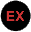 Éteint à l'état sauvage – Espèce n'est connue que pour survivre en captivité ou en tant que population naturalisée en dehors de son aire de répartition historique.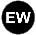 En danger critique – Risque extrêmement élevé d'extinction à l'état sauvage.
En danger – Risque très élevé d'extinction à l'état sauvage.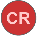 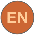 Vulnérable – Risque élevé d'extinction à l'état sauvage. 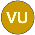 Quasi menacé – Probablement en danger dans un avenir proche.
Préoccupation mineure – Risque le plus faible ; ne répond pas aux critères d'une catégorie de risque plus élevé. Les taxons largement répandus et abondants sont inclus dans cette catégorie. 
Données insuffisantes – Pas assez de données pour évaluer son risque d'extinction. 
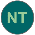 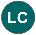 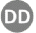 TENDANCE DES POPULATIONS

↑ : En augmentation
─ : Stable 
↓ : En déclin
Unk : Inconnu
Unsp : IndéterminéMENACES PAR L'UICN	

Menaces considérées comme affectant chaque taxon individuel dans l'évaluation de la Liste rouge, telles que définies dans le Système de classification des menaces de l'UICN. Le système a une structure hiérarchique prévoyant trois niveaux (la signification des codes se trouve à la fin du rapport).STATUT AU SEIN LA CMS

Inscrite : Espèces ou sous-espèces actuellement inscrites en tant que telles à l'une des annexes ou aux deux.Couverte : Espèces considérées comme couvertes par une famille ou un genre inscrit à l'Annexe II, parce qu'elles sont couvertes par un Accord au titre de l’Art. IV de la CMS ou également inscrites à l'Annexe I. Nom de l'instrument entre parenthèses.Ordre et FamilleNom scientifiqueNom communStatut dans la Liste RougeStatut dans la Liste RougeTendance selon l’UICNMenaces selon l’UICNDate de l'évaluationSIRENIATrichechidae Trichechus manatus (populations entre le Honduras et le Panama)    LamantinVulnérable↓1.1, 1.2, 1.3, 2.1.4, 2.4.3, 4.3, 5.4.1, 5.4.2, 5.4.4, 6.1, 7.2.8, 7.2.11, 7.3, 8.2, 9.1.1, 9.2.3, 9.3.4, 9.6.3, 11.2, 11.3, 11.42008Trichechus senegalensis          Lamantin d'AfriqueVulnérableUnk1.1, 1.2, 1.3, 2.1.3, 2.4.3, 3.1, 4.2, 4.3, 5.3.3, 5.3.5, 5.4.1, 5.4.3, 5.4.4, 5.4.5, 5.4.6, 6.1, 6.2, 6.3, 7.2.1, 7.2.9, 7.2.10, 7.2.11, 7.3, 9.1.1, 9.2.1, 9.2.3, 9.3.1, 9.3.2, 9.3.3, 9.4, 9.6.3, 11.1, 11.2, 11.3, 11.42015PRIMATESHominidae Gorilla beringei        Gorille de l'EstEn danger critique↓1.1, 1.3, 2.1.1, 2.1.2, 2.1.3, 2.3.4, 3.1, 3.2, 4.1, 5.1.1, 5.1.2, 5.1.3, 5.3.3, 5.3.4, 6.1, 6.2, 7.1.3, 8.2, 8.5.1, 11.12018Gorilla gorilla           Gorille de l'OuestEn danger critique↓2.1.1, 2.1.2, 2.1.3, 3.2, 4.1, 5.1.1, 5.1.2, 5.1.3, 5.3.4, 8.2, 8.5.1, 8.5.2, 11.12016Pan troglodytes            ChimpanzéEn danger↓1.1, 2.1.1, 2.1.2, 2.1.3, 3.2, 4.1, 5.1.1, 5.1.2, 5.1.3, 5.3.3, 5.3.4, 8.2, 8.5.1, 8.5.2, 11.12016CHIROPTERAMolossidaeTadarida brasiliensis           Chauve-souris à queue-libre du MexiquePréoccupation mineure─Aucune menace majeure2015CARNIVORAFelidaeAcinonyx jubatus
(à l'exception des populations du Botswana, de la Namibie et du Zimbabwe)    GuépardVulnérable↓2.3.1, 2.3.2, 2.3.3, 4.1, 5.1.1, 5.1.2, 5.1.3, 6.1, 6.2, 8.2.1, 8.2.22014Uncia uncia       Panthère des neiges Vulnérable↓1.1, 1.3, 2.3.1, 2.3.2, 3.2, 4.1, 5.1.1, 5.1.2, 5.1.3, 6.2, 8.2.1, 11.52016UrsidaeUrsus arctos isabellinus (populations en Mongolie et en Chine)Ours IsabelleNon évaluéePhocidaeMonachus monachus            Phoque-moine MéditerranéenEn danger↑1.1, 1.2, 1.3, 4.3, 5.4.2, 5.4.4, 5.4.5, 6.1, 6.2, 7.3, 8.1.2, 8.2, 8.6, 9.1.3, 9.2.1, 9.2.3, 9.3.4, 11.12015Pusa caspica            Phoque de la CaspienneEn dangerUnk1.1, 1.2, 1.3, 3.1, 4.3, 5.4.1, 5.4.2, 5.4.4, 6.1, 6.3, 7.3, 8.1.2, 9.2.1, 9.3.3, 9.6.3, 11.1, 12.12015MustelidaeLontra felina         ChungungoEn danger↓1.1, 1.2, 1.3, 3.2, 5.1.1, 5.3.5, 5.4.4, 5.4.5, 6.1, 6.3, 8.1.2, 9.1.3, 9.2.1, 9.2.3, 9.4, 9.6.32014Lontra provocax          Loutre du ChiliEn danger↓1.1, 1.2, 1.3, 2.1.2, 2.1.3, 2.2.2, 2.3.2, 2.3.3, 2.4.3, 5.1.1, 5.3.4, 5.4.4, 6.1, 7.1.3, 7.2.11, 7.3, 8.1.2, 8.2, 8.5.2, 9.1.3, 9.2.3, 9.3.2, 9.3.4, 9.4, 9.6.32014PERISSODACTYLAPERISSODACTYLAEquidaeEquus africanus         Âne Sauvage D'AfriqueEn danger critique↓2.3.1, 5.1.1, 6.2, 8.1.2, 11.22014Equus ferus przewalskiiCheval de PrzewalskiEn danger↑2.3.1, 2.3.2, 5.1.1, 6.2, 3.2, 11.2, 11.3, 11.42014Equus grevyi           Zèbre de GrévyEn danger─1.1, 2.1.4, 2.3.1, 2.3.2, 5.1.1, 6.2, 7.2.8, 7.2.11, 8.1.22016ARTIODACTYLACamelidaeCamelus bactrianus           Chameau de BactrianeEn danger critique↓1.2, 2.3.1, 3.2, 5.1.1, 5.1.3, 8.22008Vicugna vicugna 
(à l’exception des populations péruviennes)VigognePréoccupation mineure↑1.1, 1.3, 2.1.2, 2.3.2, 3.2, 4.1, 5.1.1, 7.2.2, 7.2.3, 7.3, 8.1.1, 8.2, 8.3, 11.1, 11.2, 11.32018CervidaeHippocamelus bisulcus           Cerf des Andes MéridionalesEn danger↓1.1, 1.3, 2.1.2, 2.1.3, 2.2.1, 2.2.3, 2.3.1, 2.3.2, 2.3.3, 3.2, 4.1, 5.1.1, 5.3.5, 6.1, 6.3, 7.1.3, 7.2.11, 8.1.1, 8.1.2, 8.2.12015Cervus elaphus barbarus           Cerf de BarbarieNon évaluéeCervus elaphus yarkandensis
(populations au Kazakhstan, Kyrgyzstan,Tajikistan, Turkmenistan, Uzbekistan et Afghanistan))Cerf de BoukharaNon évaluéeBovidaeEudorcas rufifrons           Gazelle à front rouxVulnérable↓1.1, 2.3.1, 2.3.2, 5.1.1, 11.22016Gazella cuvieri           Gazelle de CuvierVulnérable↓2.1.2, 2.3.1, 2.3.2, 5.1.1, 6.22016Gazella Dorcas
(seulement populations du Nord-Ouest de l’Afrique)       Gazelle DorcasVulnérable↓2.3.1, 2.3.2, 5.1.1, 11.22016Gazella leptoceros           Gazelle à Cornes FinesEn danger↓2.3.1, 2.3.2, 5.1.1, 11.22016Nanger dama      Gazelle DamaEn danger critique↓2.3.1, 5.1.1, 6.1, 6.22015Bos grunniens           Yack sauvageVulnérable↓2.3.1, 4.1, 5.1.1, 5.1.3, 6.3, 8.22014Bos sauveli           Boeuf gris CambodgienEn danger critique↓2.1.1, 2.1.2, 2.1.3, 2.2.2, 3.2, 4.1, 5.1.1, 5.3.5, 8.1.1, 8.2.12016Addax nasomaculatus           AddaxEn danger critique↓2.3.1, 3.1, 5.1.1, 11.22016Oryx dammah            Oryx AlgazelleÉteint à l’état sauvage↓2.3.1, 5.1.12016CETACEA BalaenidaeBalaena mysticetus           Baleine du GroenlandPréoccupation mineure↑1.2, 3.1, 4.3, 5.4.1, 5.4.2, 5.4.4, 9.2.1, 9.6.3, 11.12018Eubalaena glacialis
(Atlantique nord)Baleine De BiscayeEn danger↓4.3, 5.4.2, 5.4.4, 8.2, 9.6.32017Eubalaena japonica
(Pacifique nord)        Baleine Franche du Pacifique NordEn dangerUnk4.3, 5.4.2, 5.4.32017Eubalaena australis         Baleine AustralePréoccupation mineureUnk4.3, 5.4.2, 5.4.4, 8.2, 11.12017BalaenopteridaeBalaenopteridaeBalaenoptera borealis            Rorqual BoréalEn dangerUnk4.3, 5.4.1, 5.4.2, 8.22018Balaenoptera physalus            Rorqual CommunEn dangerUnk4.3, 5.4.1, 5.4.2, 5.4.32018Balaenoptera musculus           Baleine bleueEn danger↑5.4.2, 11.12018Megaptera novaeangliae           Baleine à  bossePréoccupation mineure↑3.1, 4.3, 5.4.1, 5.4.2, 5.4.3, 9.6.32018DelphinidaeDelphinus delphis 
(seulement population méditerranéenne)       Dauphin communPréoccupation mineureUnk5.4.2, 5.4.4, 8.2, 9.3.3, 11.12008Tursiops truncatus ponticus            Dauphin commun à gros nezNon évaluéeOrcaella brevirostris            OrcelleEn danger↓2.1.2, 2.1.3, 2.2.2, 3.2, 4.3, 5.4.1, 5.4.3, 5.4.4, 5.4.6, 7.2.11, 9.1.1, 9.1.2, 9.3.22017Sousa teuszii            Dauphin a bosse de l'AtlantiqueEn danger critique↓1.1, 1.2, 2.1.2, 4.3, 5.4.1, 5.4.4, 5.4.6, 8.22017PhyseteridaePhyseter macrocephalus            CachalotVulnérableUnk4.3, 5.4.2, 5.4.4, 5.4.5, 9.2.3, 9.3.4, 9.4, 9.6.32008PlatanistidaePlatanista gangetica gangetica            Platanista du GangesEn dangerUnk4.1, 5.4.1, 5.4.4, 7.2.11, 9.2.3, 9.3.42004PontoporiidaePontoporia blainvillei            Dauphin de La PlataVulnérable↓3.1, 4.3, 5.4.3, 5.4.4, 6.1, 9.1.1, 9.1.2, 9.2.1, 9.4, 9.6.3, 11.12017ZiphiidaeZiphius cavirostris (seulement sous population méditerranéenne)        Baleine de CuvierPréoccupation mineureUnk5.4.4, 8.2, 9.4, 9.6.3, 11.12008Ordre et FamilleNom scientifiqueNom communStatut dans la Liste RougeStatut dans la Liste RougeTendance selon l’UICNMenaces selon l’UICNDate de l'évaluationANSERIFORMESAnatidaeOxyura leucocephala            Erismature à tête blancheEn danger↓2.1.3, 5.1.1, 5.1.2, 5.2.2, 5.4.3, 7.2.8, 8.1.2, 9.2.3, 9.3.4, 11.22017Branta ruficollis            Bernache à cou rouxVulnérable↓3.1, 3.3, 5.1.2, 5.4.3, 6.1, 6.3, 11.12016Anser cygnoid         Oie cignoïdeVulnérable↓1.2, 2.1.3, 5.1.1, 6.3, 7.2.10, 8.2.1, 9.2.3, 11.22016Anser erythropus            Oie naine Vulnérable↓2.1.3, 2.3.1, 5.1.1, 5.1.3, 5.2.2, 6.1, 7.2.7, 7.2.10, 7.3, 8.1.2, 8.2.2, 9.2.1, 9.3.3, 11.12018Polysticta stelleri            Eider de StellerVulnérable↓3.1, 4.1, 5.1.1, 5.4.4, 8.2.2, 9.2.1, 9.4, 11.1, 11.52018Chloephaga rubidiceps            Oie des Andes à tête roussePréoccupation mineure ↓11.12016Marmaronetta angustirostris            Sarcelle marbréeVulnérable↓2.1.3, 5.1.1, 5.1.2, 5.2.2, 5.4.3, 7.2.11, 9.1.3, 9.2.3, 9.3.4, 11.32016Aythya baeri            Fuligule de BaerEn danger critique↓1.3, 2.1.2, 2.1.3, 2.4.3, 5.1.1, 5.1.2, 8.2.2, 9.3.32017Aythya nyroca            Fuligule nyrocaQuasi menacé↓2.1.3, 5.1.1, 6.1, 7.2.11, 7.3, 8.1.2, 8.2.2, 9.2.1, 11.22017Sibirionetta formosa        Sarcelle élégantePréoccupation mineure ↑1.2, 2.1.3, 4.4, 5.1.1, 8.2, 9.1.3, 9.3.4, 11.12016PHOENICOPTERIFORMESPHOENICOPTERIFORMESPhoenicopteridaePhoenicopteridaePhoenicoparrus andinus          Flamant des AndesVulnérable─2.1.3, 3.2, 5.1.1, 6.1, 7.3, 11.2, 11.42016Phoenicoparrus jamesi        Flamant des JamesQuasi menacé─3.2, 5.1.1, 6.1, 11.52016GRUIFORMESRallidaeSarothrura ayresi            Râle à miroirEn danger critique↓2.1.4, 2.2.3, 2.3.4, 3.2, 5.2.2, 5.3.3, 6.3, 7.1.1, 7.2.3, 7.2.11, 9.3.2, 12.12018GruidaeLeucogeranus leucogeranus         Grue de SibérieEn danger critique↓1.1, 1.2, 2.1.3, 5.1.1, 5.4.3, 6.1, 6.3, 7.2.11, 9.3.3, 9.3.4, 11.12018Antigone vipio           Grue à cou blancVulnérable↓1.2, 2.1.3, 2.3.4, 5.1.1, 6.3, 7.1.3, 8.5.2, 9.3.4, 11.22018Grus japonensis            Grue du JaponEn danger↓1.2, 2.1.3, 5.1.1, 5.1.3, 6.3, 7.3, 9.2.32016Grus monacha            Grue moineVulnérable↑1.1, 1.2, 2.1.3, 5.1.1, 5.4.3, 6.3, 7.2.10, 8.5.2, 9.2.32016Grus nigricollis            Grue à cou noiVulnérable↓1.1, 1.3, 2.1.3, 2.3.2, 2.4.3, 3.3, 4.1, 5.1.1, 5.3.3, 6.3, 7.3, 8.1.2, 9.3.2, 9.3.4, 11.22016OTIDIFORMESOtididaeOtis tardaOutarde barbueVulnérable↓2.1.3, 2.2.3, 2.3.2, 4.1, 4.2, 5.1.1, 5.1.2, 5.3.3, 6.3, 9.3.4, 11.3, 11.42017Chlamydotis undulata (seulement populations du Nord-Ouest de l’Afrique)Outarde HoubaraVulnérable↓1.3, 2.1.2, 2.1.3, 2.3.1, 2.3.4, 3.1, 3.2, 4.1, 4.2, 5.1.1, 6.1, 6.2, 6.3, 8.1.2, 9.3.3, 11.2, 11.42016SPHENISCIFORMESSPHENISCIFORMESSpheniscidaeSpheniscus humboldti           Manchot de HumboldtVulnérable↓3.2, 5.1.1, 5.4.3, 5.4.4, 6.1, 8.1.2, 8.2.2, 9.2.1, 11.1, 11.42018PROCELLARIIFORMESPROCELLARIIFORMESDiomedeidaeDiomedea amsterdamensis           Albatros d'AmsterdamEn danger critique↓5.4.4, 8.1.22018ProcellariidaePhoebastria albatrus         Albatros à queue courteVulnérable↑5.1.1, 5.4.4, 10.12018Pterodroma atrata           Pétrel de HendersonEn danger↓8.1.2, 8.2.2, 11.12018Pterodroma sandwichensis         Pétrel à croupion sombreVulnérable↓1.1, 2.3.4, 3.3, 4.2, 5.1.1, 5.4.4, 8.1.2, 9.6.1, 11.32018Pterodroma phaeopygia           Pétrel des HawaiiEn danger critique↓1.2, 2.1.2, 2.3.2, 5.4.4, 8.1.2, 8.2.2, 11.32018Pterodroma cahow           Pétrel cahowEn danger↑1.1, 5.1.1, 8.1.2, 9.6.1, 11.1, 11.42018Ardenna creatopus    Puffin à pieds rosesVulnérable↓5.1.1, 5.4.3, 5.4.4, 8.1.2, 9.42018Puffinus mauretanicus           Puffin des BaléaresEn danger critique↓1.1, 1.3, 5.1.1, 5.4.3, 5.4.4, 6.1, 8.1.2, 9.2.1, 9.6.12018Pelecanoides garnotii           Puffinure de GarnotEn danger↓3.2, 5.1.1, 5.4.3, 8.1.2, 11.32018CICONIIFORMESCiconiidaeCiconia boyciana           Cigogne à bec noirEn danger↓2.1.3, 2.4.3, 4.2, 5.1.1, 5.1.3, 5.3.3, 5.3.4, 5.4.3, 6.3, 7.1.3, 7.2.11, 9.2.3, 9.3.42018PELECANIFORMESPELECANIFORMESThreskiornithidaeThreskiornithidaePlatalea minor           Petite spatuleEn danger↑1.2, 2.4.3, 5.1.1, 6.3, 9.2.32017Geronticus eremita            Ibis chauveEn danger↓1.1, 2.1.1, 2.1.2, 2.3.2, 5.1.1, 6.1, 6.2, 7.2.11, 7.3, 8.2.2, 9.3.3, 9.3.4, 11.22018ArdeidaeGorsachius goisagi           Bihoreau goisagiEn danger↓1.1, 1.2, 1.3, 2.1.1, 5.1.1, 5.3.3, 8.1.1, 8.1.2, 10.12016Ardeola idae            Héron crabier blancEn danger↓2.1.2, 5.1.1, 7.2.3, 8.1.2, 8.2.22016Egretta eulophotes           Aigrette de ChineVulnérable↓1.2, 1.3, 2.1.3, 2.4.3, 4.1, 5.1.1, 6.1, 6.3, 9.3.42016PelecanidaePelecanus crispus            Pélican friséQuasi menacé↓2.1.3, 3.3, 4.1, 4.2, 5.1.1, 5.1.3, 5.4.4, 6.1, 7.2.11, 8.2.2, 9.3.42017Pelecanus onocrotalus (seulement populations paléartiques)     Pélican blancPréoccupation mineure Unk2.1.4, 5.1.1, 6.1, 9.3.32018SULIFORMESFregatidaeFregata andrewsi           Frégate d'AndrewsEn danger critique↓2.1.2, 3.2, 5.1.1, 5.4.4, 8.1.2, 9.2.3, 11.1, 11.42018CHARADRIIFORMESCHARADRIIFORMESCharadriidaeVanellus gregarius        Vanneau sociableEn danger critique↓2.1.1, 2.1.3, 2.3.1, 2.3.2, 5.1.1, 5.1.2, 7.3, 9.3.4, 11.22018ScolopacidaeNumenius tahitiensis            Courlis d’AlaskaVulnérable↓3.2, 5.1.1, 8.1.2, 9.2.3, 11.12016Numenius borealis            Courlis esquimauEn danger critique↓2.1.3, 2.3.3, 3.2, 5.1.1, 11.12018Numenius tenuirostris            Courlis à bec grèleEn danger critique↓2.1.3, 5.1.1, 7.32018Numenius madagascariensis            Courlis de SibérieEn danger↓1.2, 2.1.3, 2.4.2, 5.1.1, 5.3.4, 9.3.4, 11.12016Calidris tenuirostris            Bécasseau d'AnadyrEn danger↓1.1, 1.2, 1.3, 2.1.3, 2.4.2, 3.3, 5.1.1, 7.2.2, 8.1.1, 9.2.1, 11.12016Calidris canutus rufa            Bécasseau maubècheNon évaluéeCalidris pygmaea         Bécasseau spatuleEn danger critique↓1.2, 1.3, 2.4.3, 3.3, 5.1.1, 6.3, 8.1.2, 9.2.1, 9.4, 11.12018Calidris subruficollis         Bécasseau roussâtreQuasi menacé↓1.2, 1.3, 2.1.1, 2.1.3, 2.2.2, 3.1, 3.2, 3.3, 5.1.1, 9.3.3, 11.1, 11.4, 11.52016Calidris pusilla            Bécasseau semipalméQuasi menacé↓3.1, 3.2, 5.1.1, 5.4.4, 8.2, 9.3.3, 11.1, 11.42016Tringa guttifer            Chevalier tachetéEn danger↓1.1, 1.2, 2.3.2, 2.4.3, 5.1.1, 6.1, 6.3, 8.2.2, 8.2, 9.2.32016LaridaeSaundersilarus saundersi          Mouette de SaundersVulnérable↓1.1, 1.2, 2.1.3, 2.4.2, 3.1, 5.1.1, 5.4.3, 8.1.22018Larus relictus           Goéland de MongolieVulnérable↓1.1, 1.2, 1.3, 2.1.3, 4.1, 6.3, 8.2, 9.1.3, 9.2.3, 9.3.4, 11.12017Larus leucophthalmus            Goéland à iris blancPréoccupation mineure ─1.3, 3.1, 5.1.1, 5.4.3, 6.1, 8.1.2, 9.2.12018Larus audouinii            Goéland d'AudouinPréoccupation mineure ─5.4.42018Larus atlanticus           Goéland d'OlrogQuasi menacé─1.1, 1.2, 1.3, 5.1.1, 5.4.4, 9.2.32018Sternula lorata         Sterne du PérouEn danger↓1.1, 1.2, 1.3, 2.1.4, 2.3.3, 3.1, 5.4.3, 6.1, 7.2.3, 8.1.2, 8.2.2, 11.32018Thalasseus bernsteini     Sterne d’OrientEn danger critique↓1.1, 1.2, 5.1.1, 5.4.3, 6.1, 8.1.2, 8.2.2, 9.2.3, 11.42018AlcidaeSynthliboramphus wumizusume           Guillemot du JaponVulnérable↓5.1.1, 5.4.3, 5.4.4, 8.1.2, 9.2.12018ACCIPITRIFORMESACCIPITRIFORMESAccipitridaeNeophron percnopterus            Vautour percnoptèreEn danger↓2.1.3, 2.3.2, 2.3.3, 3.3, 4.1, 4.2, 5.1.1, 5.1.2, 5.1.3, 6.1, 7.3, 8.2.2, 8.5.2, 9.3.3, 9.3.42016Sarcogyps calvus            Vautour royalEn danger critique↓2.1.3, 5.1.2, 5.1.3, 5.3.3, 7.3, 9.3.42016Trigonoceps occipitalis            Vautour à tête blancheEn danger critique↓2.1.4, 2.3.2, 2.3.3, 5.1.1, 5.1.2, 5.1.3, 6.3, 8.2, 9.3.32016Necrosyrtes monachus            Percnoptère brunEn danger critique↓2.1.2, 5.1.1, 5.1.2, 5.1.3, 8.5.2, 9.3.32016Gyps bengalensis            Vautour chaugounEn danger critique↓2.1.2, 5.1.2, 5.1.3, 7.1.1, 7.3, 8.2.2, 9.3.3, 9.3.42017Gyps africanus            Vautour africainEn danger critique↓2.1.2, 2.3.2, 2.3.3, 4.1, 4.2, 5.1.1, 5.1.2, 5.1.3, 9.3.3, 9.3.42018Gyps indicus            Vautour indienEn danger critique↓7.3, 9.3.42017Gyps tenuirostris            Vautour à long becEn danger critique↓5.1.2, 5.1.3, 5.3.3, 7.3, 8.2, 9.3.42016Gyps coprotheres            Vautour chassefienteEn danger↓1.1, 2.3.2, 2.3.3, 3.3, 4.1, 4.2, 5.1.1, 5.1.2, 5.1.3, 6.1, 7.3, 8.2, 11.12016Gyps rueppelli            Vautour de RüppellEn danger critique↓2.1.2, 2.3.2, 2.3.3, 5.1.1, 5.1.2, 5.1.3, 6.1, 9.3.3, 9.3.42016Torgos tracheliotos            Vautour oricouEn danger↓2.1.2, 2.3.2, 2.3.3, 4.2, 5.1.1, 5.1.2, 5.1.3, 6.1, 6.3, 7.3, 9.3.32016Clanga clanga          Aigle criardVulnérable↓1.1, 1.2, 2.1.2, 2.1.3, 2.2.2, 5.1.2, 5.1.3, 5.3.4, 7.2.3, 7.3, 8.1.2, 8.2.22016Aquila nipalensis            Aigle des steppesEn danger↓2.1.3, 3.3, 4.2, 5.1.1, 9.3.3, 12.12016Aquila adalberti         Aigle impérial ibériqueVulnérable↑1.1, 2.1.3, 2.2.2, 3.3, 4.2, 5.1.2, 5.1.3, 6.1, 7.3, 8.5.22016Aquila heliaca            Aigle impérialVulnérable↓2.2.3, 4.2, 5.1.1, 5.1.3, 5.3.4, 6.3, 8.22016Haliaeetus albicilla            Pygargue à queue blanchePréoccupation mineure ↑2.1.3, 2.2.2, 3.3, 5.1.2, 5.1.3, 6.1, 9.2.3, 9.3.32016Haliaeetus leucoryphus           Pygargue de PallasEn danger↓1.1, 2.1.3, 5.3.4, 5.4.3, 5.4.4, 6.3, 7.2.10, 8.1.2, 9.2.3, 9.3.4, 11.2, 11.42018Haliaeetus pelagicus            Pygargue de StellerVulnérable↓1.2, 3.1, 3.3, 5.1.2, 5.3.4, 5.4.4, 9.2.32016CORACIIFORMESCoraciidaeCoracias garrulus           Rollier d'EuropePréoccupation mineure ↓5.1.1, 9.3.42018FALCONIFORMESFALCONIFORMESFalconidaeFalco naumanni            Faucon crécerellettePréoccupation mineure ─1.1, 1.2, 2.1.3, 2.2.3, 2.3.2, 5.1.1, 5.1.3, 9.3.4, 11.2, 11.42018Falco vespertinus            Faucon kobezQuasi menacé↓1.2, 2.1.2, 5.1.1, 5.1.2, 5.3.3, 9.3.32018Falco cherrug (à l’exception des populations mongoles)       Faucon sacreEn danger↓1.1, 2.1.3, 2.2.3, 2.3.2, 4.2, 5.1.1, 5.1.2, 5.1.3, 7.2.10, 9.3.42016PSITTACIFORMESPSITTACIFORMESPsittacidaeBrotogeris pyrrhoptera      Toui flamboyantEn danger↓2.1.2, 2.3.2, 5.1.1, 5.1.3, 5.3.32016PASSERIFORMESTyrannidaeAlectrurus tricolor            Moucherolle à queue largeVulnérable↓2.1.3, 2.2.2, 2.3.2, 2.3.3, 3.2, 7.1.1, 8.1.22016Alectrurus risora            Moucherolle petit-coqVulnérable↓2.1.2, 2.1.3, 2.2.3, 2.3.2, 7.1.1, 9.3.42016AcrocephalidaeAcrocephalus sorghophilus            Rousserolle sorghophileEn danger↓1.1, 1.2, 2.1.2, 2.1.3, 2.3.2, 2.4.2, 5.1.2, 9.3.32016Acrocephalus paludicola            Phragmite aquatiqueVulnérable↓2.1.3, 5.2.2, 7.2.10, 11.22016Acrocephalus griseldis            Rousserolle de BasraEn danger─1.1, 3.1, 3.3, 5.4.3, 6.3, 7.2.1, 11.22016HirundinidaeHirundo atrocaerulea            Hirondelle bleueVulnérable↓1.1, 2.1.2, 2.1.3, 2.2.2, 2.3.2, 2.3.3, 3.2, 5.1.1, 6.1, 7.1.3, 7.2.4, 8.1.1, 9.5.4, 11.52016Turdidae Geokichla guttata      Grive terrestre de FischerEn danger↓2.1.3, 3.2, 5.3.3, 5.3.4, 6.3, 7.1.3, 8.1.1, 8.1.2, 9.6.1, 11.12017FringillidaeSerinus syriacus           Serin syriaqueVulnérable↓2.3.2, 5.1.1, 5.3.3, 7.2.4, 11.22018EmberizidaeEmberiza aureola           Bruant auréoleEn danger critique↓2.1.3, 5.1.1, 9.3.32017IcteridaeXanthopsar flavus    Carouge safranVulnérable↓1.1, 2.1.2, 2.1.3, 2.2.2, 2.3.3, 5.1.1, 7.2.9, 8.1.2, 9.3.42018ParulidaeSetophaga kirtlandii     Paruline de KirtlandQuasi menacé↑5.3.3, 7.1.2, 8.2.2, 11.1, 11.22018Setophaga cerulea Paruline azuréeVulnérable↓1.1, 1.2, 2.1.3, 2.3.3, 3.2, 5.3.3, 8.22018ThraupidaeSporophila hypochroma            Sporophile à croupion rouxQuasi menacé↓2.1.3, 2.2.2, 2.3.3, 5.1.12018Sporophila cinnamomea            Sporophile cannelleVulnérable↓2.1.2, 2.1.3, 2.2.2, 2.3.2, 2.3.3, 5.1.1, 8.1.1, 9.3.42018Sporophila palustris        Sporophile des maraisEn danger↓2.1.2, 2.1.3, 2.2.2, 2.3.2, 2.3.3, 5.1.1, 8.1.1, 9.3.42016Ordre et FamilleNom scientifiqueNom communStatut dans la Liste RougeStatut dans la Liste RougeTendance selon l’UICNMenaces selon l’UICNDate de l'évaluationTESTUDINATACheloniidaeChelonia mydas            Tortue comestibleEn danger↓1.3, 5.4.1, 5.4.42004Caretta caretta            Tortue caouanneVulnérable↓1.1, 1.2, 1.3, 5.4.1, 5.4.3, 6.1, 6.3, 8.5.2, 9.4, 9.6.1, 11.1, 11.3, 11.42015Eretmochelys imbricata            CaretEn danger critique↓1.3, 3.1, 5.4.1, 5.4.2, 5.4.4, 6.1, 9.2.1, 11.52008Lepidochelys kempii            Lépidochelyde de KempEn danger critiqueUnsp2019Lepidochelys olivacea        Ridley du PacifiqueVulnérable↓1.1, 1.2, 1.3, 2.4.1, 2.4.2, 5.1.1, 5.4.1, 5.4.3, 5.4.4, 6.1, 6.3, 8.2, 9.1.1, 9.4, 9.6.1, 11.32008DermochelyidaeDermochelyidaeDermochelys coriacea            Tortue luthVulnérable↓1.2, 1.3, 5.4.2, 5.4.3, 5.4.4, 9.2.3, 11.1, 11.3, 11.42013PelomedusidaePodocnemis expansa  
 (seulement populations de la haute Amazone)     Podocnémide élargieRisque mineur / dépendant de la conservationUnsp1996CROCODYLIAGavialidaeGavialis gangeticus           Gavial du GangeEn danger critique↓2.1.1, 3.2, 5.4.3, 6.3, 7.2.112017Ordre et FamilleNom scientifiqueNom communStatut dans la Liste RougeStatut dans la Liste RougeTendance selon l’UICNTendance selon l’UICNMenaces selon l’UICNMenaces selon l’UICNDate de l'évaluationDate de l'évaluationORECTOLOBIFORMESORECTOLOBIFORMESRhincodontidaeRhincodontidaeRhincodon typus            Requin BaleineEn danger↓3.1, 4.3, 5.4.1, 5.4.2, 5.4.3, 5.4.4, 6.13.1, 4.3, 5.4.1, 5.4.2, 5.4.3, 5.4.4, 6.120162016LAMNIFORMESLamnidaeCarcharodon carcharias            Grand requin blancVulnérable↓5.4.1, 5.4.4, 5.4.55.4.1, 5.4.4, 5.4.520052005Cetorhinus maximus           PelerinVulnérable↓5.4.1, 5.4.2, 5.4.3, 5.4.4, 5.4.55.4.1, 5.4.2, 5.4.3, 5.4.4, 5.4.520052005SQUATINIFORMESSQUATINIFORMESSquatinidaeSquatina squatina            AngeEn danger critique↓1.1, 1.2, 1.3, 5.4.1, 5.4.3, 5.4.4, 6.11.1, 1.2, 1.3, 5.4.1, 5.4.3, 5.4.4, 6.120172017RHINOPRISTIFORMESRHINOPRISTIFORMESRhinobatidaeRhinobatos rhinobatos   (Population méditerranéenne)        Guitare De Mer CommuneEn danger↓5.4.1, 5.4.3, 5.4.45.4.1, 5.4.3, 5.4.420072007PristidaeAnoxypristis cuspidata            Pas de nom commun définiEn danger↓1.1, 1.2, 3.1, 3.2, 5.4.1, 5.4.2, 5.4.3, 5.4.4, 5.4.5, 9.1.1, 9.1.2, 9.2.1, 9.2.2, 9.3.1, 9.3.2, 9.3.3, 11.1, 11.31.1, 1.2, 3.1, 3.2, 5.4.1, 5.4.2, 5.4.3, 5.4.4, 5.4.5, 9.1.1, 9.1.2, 9.2.1, 9.2.2, 9.3.1, 9.3.2, 9.3.3, 11.1, 11.320122012Pristis clavata            Pas de nom commun définiEn danger↓1.2, 5.4.1, 5.4.2, 5.4.3, 5.4.4, 5.4.5, 9.2.1, 9.2.2, 11.1, 11.31.2, 5.4.1, 5.4.2, 5.4.3, 5.4.4, 5.4.5, 9.2.1, 9.2.2, 11.1, 11.320122012Pristis pectinata            Poisson-scieEn danger critique↓1.1, 1.2, 5.4.1, 5.4.2, 5.4.3, 5.4.4, 11.1, 11.31.1, 1.2, 5.4.1, 5.4.2, 5.4.3, 5.4.4, 11.1, 11.320122012Pristis zijsron            Pas de nom commun définiEn danger critique↓5.4.1, 5.4.2, 5.4.3, 5.4.4, 5.4.5, 9.3.1, 9.3.2, 11.1, 11.35.4.1, 5.4.2, 5.4.3, 5.4.4, 5.4.5, 9.3.1, 9.3.2, 11.1, 11.320122012Pristis pristis      Poisson-scie communEn danger critique↓1.1, 1.2, 3.2, 4.1, 5.4.1, 5.4.2, 5.4.3, 5.4.4, 7.2.3, 7.2.10, 9.3.1, 9.3.2, 11.1, 11.31.1, 1.2, 3.2, 4.1, 5.4.1, 5.4.2, 5.4.3, 5.4.4, 7.2.3, 7.2.10, 9.3.1, 9.3.2, 11.1, 11.320132013MYLIOBATIFORMESMYLIOBATIFORMESMobulidaeManta alfredi            Raie manta de récifVulnérable↓1.2, 1.3, 4.3, 5.4.1, 5.4.3, 5.4.4, 6.1, 9.1.1, 9.1.21.2, 1.3, 4.3, 5.4.1, 5.4.3, 5.4.4, 6.1, 9.1.1, 9.1.220102010Manta birostris            Raie manta géanteVulnérable↓1.2, 1.3, 4.3, 5.4.1, 5.4.3, 5.4.4, 6.1, 9.1.1, 9.1.21.2, 1.3, 4.3, 5.4.1, 5.4.3, 5.4.4, 6.1, 9.1.1, 9.1.220102010Mobula mobular         ManteEn danger↓4.3, 5.4.4, 9.2.1, 9.44.3, 5.4.4, 9.2.1, 9.420142014Mobula japanica        Mante AguillatQuasi menacéUnk5.4.1, 5.4.2, 5.4.3, 5.4.45.4.1, 5.4.2, 5.4.3, 5.4.420062006Mobula thurstoni            Mante VampireQuasi menacé↓5.4.1, 5.4.2, 5.4.3, 5.4.45.4.1, 5.4.2, 5.4.3, 5.4.420162016Mobula tarapacana            Diable Géant De GuinéeVulnérable↓5.4.2, 5.4.3, 5.4.45.4.2, 5.4.3, 5.4.420162016Mobula eregoodootenkee            Diable Géant De GuinéeQuasi menacéUnk5.4.45.4.420032003Mobula kuhlii            Petit DiableDonnées insuffisantes ↓5.4.1, 5.4.2, 5.4.3, 5.4.45.4.1, 5.4.2, 5.4.3, 5.4.420072007Mobula hypostoma            Diable GéantDonnées insuffisantes Unk5.4.3, 5.4.45.4.3, 5.4.420082008Mobula rochebrunei            Petit Diable de GuinéeVulnérable↓5.4.2, 5.4.3, 5.4.45.4.2, 5.4.3, 5.4.420072007Mobula munkiana            Mante De MunkQuasi menacéUnk5.4.1, 5.4.45.4.1, 5.4.420062006AcipenseriformesAcipenseriformesAcipenseridaeAcipenser sturio            Esturgeon CommunEn danger critique↓3.2, 4.3, 5.4.1, 5.4.2, 5.4.3, 5.4.4, 7.2.113.2, 4.3, 5.4.1, 5.4.2, 5.4.3, 5.4.4, 7.2.1120092009SILURIFORMESSchilbeidaePangasianodon gigas           Silure de verre géantEn danger critique↓5.3.5, 5.4.6, 7.2.11, 8.2, 9.3.25.3.5, 5.4.6, 7.2.11, 8.2, 9.3.220112011Ordre et FamilleNom scientifiqueNom communStatut dans la Liste RougeStatut dans la Liste RougeTendance selon l’UICNMenaces selon l’UICNStatut au sein de la CMSDate de l'évaluationPROBOSCIDEAElephantidaeLoxodonta africana Éléphant AfricainVulnérable↑1.1, 1.2, 2.1.1, 2.1.2, 2.1.3, 2.2.1, 2.2.2, 2.3.1, 2.3.2, 2.3.3, 4.1, 5.1.1, 5.1.2, 5.1.3, 5.3.5, 6.1, 6.2, 7.1.3, 7.2.11, 8.1.1, 11.2Inscrite2008Loxodonta cyclotisÉléphant de forêt d'AfriqueVulnérable↑1.1, 1.2, 2.1.1, 2.1.2, 2.1.3, 2.2.1, 2.2.2, 2.3.1, 2.3.2, 2.3.3, 4.1, 5.1.1, 5.1.2, 5.1.3, 5.3.5, 6.1, 6.2, 7.1.3, 7.2.11, 8.1.1, 11.2Inscrite2008SIRENIADugongidaeDugong dugon DugongVulnérable↓1.1, 4.3, 5.4.1, 5.4.3, 6.1, 9.2.1, 9.3.4, 11.4Inscrite2015TrichechidaeTrichechus inunguis Lamantin D'Amérique Du SudVulnérable↓1.1, 1.3, 2.1.2, 2.1.3, 2.3.2, 2.4.1, 3.1, 3.2, 4.3, 5.4.1, 5.4.2, 5.4.3, 5.4.4, 6.1, 7.2.9, 7.2.10, 9.1.1, 9.2.1, 9.2.2, 9.3.1, 9.3.2, 9.3.3, 9.4, 9.6.3, 11.1, 11.2, 11.3Inscrite2016Trichechus manatus   (populations entre le Honduras et Panama)LamantinVulnérable↓1.1, 1.2, 1.3, 2.1.4, 2.4.3, 4.3, 5.4.1, 5.4.2, 5.4.4, 6.1, 7.2.8, 7.2.11, 7.3, 8.2, 9.1.1, 9.2.3, 9.3.4, 9.6.3, 11.2, 11.3, 11.4Inscrite2008Trichechus senegalensis  Lamantin d'AfriqueVulnérableUnk1.1, 1.2, 1.3, 2.1.3, 2.4.3, 3.1, 4.2, 4.3, 5.3.3, 5.3.5, 5.4.1, 5.4.3, 5.4.4, 5.4.5, 5.4.6, 6.1, 6.2, 6.3, 7.2.1, 7.2.9, 7.2.10, 7.2.11, 7.3, 9.1.1, 9.2.1, 9.2.3, 9.3.1, 9.3.2, 9.3.3, 9.4, 9.6.3, 11.1, 11.2, 11.3, 11.4Inscrite2015PRIMATESHominidaePan troglodytes  ChimpanzéEn danger↓1.1, 2.1.1, 2.1.2, 2.1.3, 3.2, 4.1, 5.1.1, 5.1.2, 5.1.3, 5.3.3, 5.3.4, 8.2, 8.5.1, 8.5.2, 11.1Inscrite2016CHIROPTERAPteropodidaeEidolon helvum Roussette paillée africaineQuasi menacé↓5.1.1Inscrite2008Rhinolophidae
R. Spp (seulement populations européennes)Rhinolophidae
R. Spp (seulement populations européennes)Rhinolophidae
R. Spp (seulement populations européennes)Rhinolophus ferrumequinum Grand Rhinolophe fer à chevalPréoccupation mineure↓2.1.3, 6.1, 7.3, 8.2, 9.3.4Couverte (Eurobats)2016Rhinolophus hipposideros Petit Rhinolophe fer à chevalPréoccupation mineure↓7.3, 8.2, 9.3.4Couverte (Eurobats)2016Rhinolophus blasii Rhinolophe de BlasiusPréoccupation mineure↓5.3.5, 6.1, 6.3Couverte (Eurobats)2016Rhinolophus euryale Rhinolophe EuryaleQuasi menacé↓2.3.3, 5.1.2, 6.1, 6.3, 9.3.4Couverte (Eurobats)2016Rhinolophus mehelyi Rhinolophe de MehelyVulnérable↓4.1, 6.1Couverte (Eurobats)2016MolossidaeOtomops madagascariensisChauve-souris à queue libre de MadagascarPréoccupation mineureUnkInscrite2016Otomops martiensseni (seulement populations africaines)Chauve-souris à oreilles larges et queue libreQuasi menacé↓3.2, 5.3.5, 6.1, 6.3Inscrite2016Tadarida insignisPas de nom commun définiDonnées insuffisantesUnk1.3, 3.2, 6.1Inscrite2008Tadarida latoucheiPas de nom commun définiDonnées insuffisantesUnk3.2, 5.1.1, 6.1, 6.3Inscrite2008Tadarida teniotis Molosse de cestoniPréoccupation mineureUnkInscrite2016Vespertilionidae 
V. spp. (seulement populations européennes)Vespertilionidae 
V. spp. (seulement populations européennes)Vespertilionidae 
V. spp. (seulement populations européennes)Barbastella barbastellus Barbastelle CommuneQuasi menacé↓4.1, 5.3.5, 6.1, 6.3Couverte (Eurobats)2016Barbastella caspica Barbastelle de l'estPréoccupation mineureUnk5.3.5, 6.2Couverte (Eurobats)2016Eptesicus anatolicus Sérotine d'AnatoliePréoccupation mineureUnkCouverte (Eurobats)2008Eptesicus isabellinus Sérotine méditerranéen Préoccupation mineureUnkCouverte (Eurobats)2016Eptesicus nilssonii Sérotine BoréalePréoccupation mineure─Couverte (Eurobats)2016Eptesicus ognevi Sérotine d'ognevNon évaluéeCouverte (Eurobats)Eptesicus serotinus Grande SérotinePréoccupation mineureUnkCouverte (Eurobats)2008Hypsugo savii Pipistrelle de SaviPréoccupation mineure─Couverte (Eurobats)2016Miniopterus pallidus Chauve-souris pâle à ailes coudéesNon évaluéeCouverte (Eurobats)Myotis alcathoe Murin d'AlcathoeDonnées insuffisantesUnk5.3.5Couverte (Eurobats)2016Myotis bechsteinii Murin de BechsteinQuasi menacé↓1.1, 2.2.3, 5.3.5, 6.1, 6.3, 7.3, 9.3.3, 9.3.4Couverte (Eurobats)2016Myotis blythii Petit murinPréoccupation mineure↓1.1, 2.1.2, 5.1.3, 6.1, 6.3, 9.3.4Couverte (Eurobats)2016Myotis brandtii BRANDT'S MYOTISPréoccupation mineure─Couverte (Eurobats)2008Myotis capaccinii Murin de CapacciniVulnérable↓1.1, 5.1.1, 6.1, 6.3, 7.1.3, 7.2.8, 9.1.3, 9.2.3, 9.3.4Couverte (Eurobats)2016Myotis dasycneme Murin Des MaraisQuasi menacé↓2.3.4, 5.1.2, 6.3, 9.2.3, 9.3.4Couverte (Eurobats)2016Myotis daubentonii Murin De DaubentonPréoccupation mineure↑Couverte (Eurobats)2008Myotis davidii Myotis de DavidPréoccupation mineureUnkCouverte (Eurobats)2008Myotis emarginatus Murin à oreilles échancréesPréoccupation mineure─5.1.1, 5.1.3, 6.1, 6.3, 7.1.3, 7.3Couverte (Eurobats)2016Myotis escalerai Murin de Escalera Préoccupation mineureUnkCouverte (Eurobats)2016Myotis myotis Grand murinPréoccupation mineure─Couverte (Eurobats)2016Myotis mystacinus Murin À MoustachesPréoccupation mineureUnkCouverte (Eurobats)2016Myotis nattereri Murin De NattererPréoccupation mineure─Couverte (Eurobats)2008Myotis punicus Murin du MaghrebDonnées insuffisantesUnk6.1Couverte (Eurobats)2016Myotis schaubi Myotis de SchaubiDonnées insuffisantesUnkCouverte (Eurobats)2016Nyctalus lasiopterus Grande NoctuleVulnérable↓3.3, 6.3, 7.3Couverte (Eurobats)2016Nyctalus leisleri Noctule De LeislerPréoccupation mineureUnkCouverte (Eurobats)2016Nyctalus noctula Noctule communePréoccupation mineureUnkCouverte (Eurobats)2016Otonycteris hemprichii Oreillard d'HemprichPréoccupation mineureUnkCouverte (Eurobats)2016Pipistrellus hanaki Pipistrelle de LibyeDonnées insuffisantesUnkCouverte (Eurobats)2008Pipistrellus kuhlii Pipistrelle de KuhlPréoccupation mineureUnkCouverte (Eurobats)2016Pipistrellus nathusii Pipistrelle De NathusiusPréoccupation mineureUnkCouverte (Eurobats)2016Pipistrellus pipistrellus Pipistrelle CommunePréoccupation mineure─Couverte (Eurobats)2008Pipistrellus pygmaeus Pipistrelle PygméePréoccupation mineureUnkCouverte (Eurobats)2016Plecotus auritus Oreillard BrunPréoccupation mineure─Couverte (Eurobats)2008Plecotus austriacus Oreillard GrisPréoccupation mineureUnk2.1.3, 2.3.3, 11.2Couverte (Eurobats)2008Plecotus kolombatovici Oreillard des BalkansPréoccupation mineure↓6.1Couverte (Eurobats)2008Plecotus macrobullaris Oreillard des AlpesPréoccupation mineure↓Couverte (Eurobats)2016Plecotus sardus Oreillard SardeVulnérable↓2.2.3, 5.3.5, 6.1, 7.3Couverte (Eurobats)2016Vespertilio murinus Sérotine bicolorePréoccupation mineure─Couverte (Eurobats)2016VespertilionidaeLasiurus blossevillii Chauve-souris rousse de l'OuestPréoccupation mineureUnkInscrite2016Lasiurus borealis Chauve-souris roussePréoccupation mineure─Inscrite2015Lasiurus cinereus Chauve-souris cendréePréoccupation mineureUnkInscrite2015Lasiurus ega Chauve-souris jaunePréoccupation mineureUnkInscrite2016Miniopterus majoriChauve-souris à longs doigts du majorPréoccupation mineureUnkInscrite2016Miniopterus natalensis
(seulement populations africaines) Chauve-souris natale à longs doigtsPréoccupation mineureUnkInscrite2016Miniopterus schreibersii
 (seulement populations africaines et européennes)Minioptère de SchreibersQuasi menacé↓6.1, 6.3, 7.1.3, 9.3.3Inscrite2016CARNIVORAFelidaePanthera leo Lion d'AfriqueVulnérable↓1.1, 2.1.1, 2.1.2, 2.3.1, 2.3.2, 5.1.1, 5.1.2, 5.1.3, 5.3.5, 6.2, 8.2, 9.3.4Inscrite2014Panthera pardus LéopardVulnérable↓1.1, 2.1.1, 2.1.2, 2.1.3, 2.2.1, 2.2.2, 2.3.1, 2.3.2, 2.3.3, 3.2, 4.1, 5.1.1, 5.1.2, 5.1.3, 5.3.4, 6.2, 7.1.1, 7.2.11, 7.3Inscrite2015CanidaeLycaon pictus CynhyeneEn danger↓1.1, 1.2, 2.1.2, 2.1.3, 2.3.1, 2.3.2, 2.3.3, 3.1, 3.2, 4.1, 5.1.1, 5.1.2, 5.1.3, 5.3.1, 6.2, 8.1.1, 8.5.1, 11.3Inscrite2012UrsidaeUrsus maritimus Ours blancVulnérableUnk1.2, 1.3, 3.1, 4.3, 5.1.1, 5.1.3, 6.1, 7.1.1, 8.1.1, 8.2, 9.2.1, 9.3.3, 9.6.3, 11.1, 12.1Inscrite2015OtariidaeArctocephalus australis Otarie à fourrure AustralePréoccupation mineure↑5.4.1, 5.4.2, 5.4.4, 6.1, 6.3, 8.2, 9.2.1, 11.1Inscrite2016Otaria flavescens Otarie à crinièrePréoccupation mineure─5.4.1, 5.4.2, 5.4.4, 5.4.5, 9.3.3Inscrite2015PhocidaeHalichoerus grypus
 (seulement populations de la mer Baltique)Phoque grisPréoccupation mineure↑5.4.1, 5.4.2, 5.4.4, 5.4.5, 9.2.3, 9.3.4, 11.1Inscrite2016Monachus monachus  Phoque-moine MéditerranéenEn danger↑1.1, 1.2, 1.3, 4.3, 5.4.2, 5.4.4, 5.4.5, 6.1, 6.2, 7.3, 8.1.2, 8.2, 8.6, 9.1.3, 9.2.1, 9.2.3, 9.3.4, 11.1Inscrite2015Phoca vitulina (seulement populations de la mer Baltique et de la mer de)Phoque veau-marinPréoccupation mineureUnk1.2, 5.4.1, 5.4.2, 5.4.4, 5.4.5, 6.3, 7.2.11, 8.2, 9.1.3, 9.2.1, 9.2.3, 9.3.4, 11.1Inscrite2016Pusa caspica  Phoque de la CaspienneEn dangerUnk1.1, 1.2, 1.3, 3.1, 4.3, 5.4.1, 5.4.2, 5.4.4, 6.1, 6.3, 7.3, 8.1.2, 9.2.1, 9.3.3, 9.6.3, 11.1, 12.1Inscrite2015PERISSODACTYLAEquidaeEquus hemionusAne sauvage d'AsieQuasi menacé─1.1, 1.2, 2.1.2, 2.1.3, 2.3.1, 2.3.2, 2.3.3, 3.1, 3.2, 4.1, 5.1.1, 5.1.3, 5.3.1, 5.3.5, 6.2, 6.3, 7.2.8, 7.2.11, 8.2.1, 11.2, 11.3, 11.5Inscrite2015Equus kiangÂne sauvage du TibetPréoccupation mineure─2.3.1, 2.3.2, 7.3, 11.1Inscrite2015ARTIODACTYLACamelidaeVicugna vicugna  VigognePréoccupation mineure↑1.1, 1.3, 2.1.2, 2.3.2, 3.2, 4.1, 5.1.1, 7.2.2, 7.2.3, 7.3, 8.1.1, 8.2, 8.3, 11.1, 11.2, 11.3Inscrite2018CervidaeCervus elaphus yarkandensis  (populations au Kazakhstan, Kyrgyzstan,Tajikistan, Turkmenistan, Uzbekistan et Afghanistan)Cerf de BoukharaNon évaluéeInscriteGiraffidaeGiraffa camelopardalis GirafeVulnérable↓2.1.2, 2.3.2, 5.1.1, 6.2Inscrite2016BovidaeGazella erlangeriGazelle de EdmiNon évaluéeInscriteGazella gazella (only Asian populations)Gazelle edmiEn danger↓1.1, 1.2, 4.1, 5.1.1, 7.2.8Inscrite2016Gazella subgutturosa Gazelle à goîtreVulnérable↓1.1, 2.3.1, 2.3.4, 4.1, 5.1.1, 6.3, 11.3Inscrite2016Procapra gutturosa Gazelle de la MongoliePréoccupation mineure─4.1, 5.1.1, 6.3, 8.2, 11.2, 11.3Inscrite2016Saiga borealisAntelope SaïgaNon évaluéeInscriteSaiga tataricaSaïgaEn danger critique↓2.3.1, 4.1, 5.1.1, 7.1.3, 8.6, 11.2, 11.3Inscrite2018Ammotragus lervia Mouflon À ManchettesVulnérable↓2.1.4, 2.3.1, 2.3.2, 5.1.1, 5.3.3, 8.1.2, 11.2Inscrite2008Ovis ammon Mouflon D'AsieQuasi menacé↓2.3.1, 2.3.2, 3.2, 5.1.1, 8.1.1, 8.2.1, 11.2, 11.3Inscrite2008Oryx dammah  Oryx AlgazelleÉteint à l’état sauvageUnsp2.3.1, 5.1.1Inscrite2016Kobus kob leucotis KobPréoccupation mineureUnk2.1.2, 5.1.1, 7.2.11Inscrite2016CETACEABalaenopteridaeBalaenoptera bonaerensis Baleine de MinkeQuasi menacéUnk5.4.1, 5.4.2, 11.1Inscrite2018Balaenoptera edeni Baleinoptère de BrydePréoccupation mineureUnk4.3, 5.4.2, 9.2.1Inscrite2017Balaenoptera borealis  Rorqual BoréalEn danger↑4.3, 5.4.1, 5.4.2, 8.2Inscrite2018Balaenoptera omuraiRorqual d'Omura Données insuffisantesUnk5.4.1, 5.4.2, 5.4.3Inscrite2017Balaenoptera physalus  Rorqual CommunVulnérable↑4.3, 5.4.1, 5.4.2, 5.4.3Inscrite2018NeobalaenidaeCaperea marginata Baleine PygméePréoccupation mineureUnk4.3, 5.4.4Inscrite2018DelphinidaeSousa chinensis Dauphin a bosse de I'Indo-PacifiqueVulnérable↓1.1, 1.2, 4.3, 5.4.1, 5.4.4, 5.4.6, 9.1.3, 9.2.1, 9.2.3, 9.3.4Inscrite2015Sousa teuszii  Dauphin a bosse de l'AtlantiqueEn danger critique↓1.1, 1.2, 2.1.2, 4.3, 5.4.1, 5.4.4, 5.4.6, 8.2Inscrite2017Sotalia fluviatilis Dauphin de L'Amazon Données insuffisantesUnk1.2, 5.4.1, 5.4.4, 7.2.11, 9.2.3, 9.3.4Inscrite2010Sotalia guianensisGuiana dolphinQuasi menacéUnk5.4.1, 5.4.4, 9.2.3, 9.3.4Inscrite2017Lagenorhynchus albirostris (seulement populations de la mer du Nord et de la mer Baltique)Dauphin à bec BlancPréoccupation mineure─5.4.1, 5.4.4, 11.1Inscrite2018Lagenorhynchus acutus (seulement populations de la mer du Nord et de la mer Baltique)Dauphin à flancs blancsPréoccupation mineureUnk5.4.1, 5.4.3Inscrite2008Lagenorhynchus obscurus Lagénorhynque SombreDonnées insuffisantesUnk5.4.1, 5.4.2, 5.4.3, 5.4.4, 6.1Inscrite2018Lagenorhynchus australis Dauphin de PealeDonnées insuffisantesUnk2.4.2, 3.1, 5.4.2, 5.4.3Inscrite2018Grampus griseus (only North Sea, Baltic Sea and Population méditerranéennes)Dauphin de RissoPréoccupation mineureUnk5.4.1, 5.4.3, 6.1, 6.2, 9.6.3, 11.1Inscrite2018Tursiops aduncus (populations de la mer d’Arafura / de Timor)Grand dauphin de l'Océan IndienDonnées insuffisantesUnk1.1, 1.2, 4.3, 5.4.1, 5.4.4, 6.1, 8.2, 9.1.3, 9.2.3, 9.3.4, 9.6.3Inscrite2008Tursiops truncatus (seulement populations de la mer du Nord, de la merBaltique, de la Méditerranée et de la mer Noire)Dauphin SouffleurPréoccupation mineureUnk1.1, 1.2, 1.3, 4.3, 5.4.1, 5.4.3, 5.4.5, 6.1, 8.2, 9.1.3, 9.2.3, 9.3.4Inscrite2018Stenella attenuata (populations des régions tropicales du Pacifique oriental etde l’Asie du sud-est)Dauphin tacheté PantropicalPréoccupation mineureUnk5.4.1, 5.4.2, 5.4.3, 5.4.5Inscrite2018Stenella longirostris (populations des régions tropicales du Pacifiqueoriental et de la Méditerranée)Dauphin longirostrePréoccupation mineureUnk5.4.1, 5.4.3, 5.4.4, 6.1Inscrite2018Stenella coeruleoalba (populations des régions tropicales du Pacifiqueoriental et de la Méditerranée)Dauphin bleu et blancPréoccupation mineureUnk5.4.1, 5.4.4, 8.2, 9.1.3, 9.2.3, 9.3.4Inscrite2018Stenella clymene (Population ouest-africaine)Dauphin de ClymènePréoccupation mineureUnk3.1, 5.4.1, 5.4.3, 5.4.4Inscrite2018Delphinus delphis Dauphin communPréoccupation mineureUnk5.4.2, 5.4.4, 8.2, 9.3.3, 11.1Inscrite2008Lagenodelphis hosei (Populations de l’Asie du sud-est)Dauphin de FraserPréoccupation mineureUnk5.4.1, 5.4.3, 6.1Inscrite2018Orcaella brevirostris  OrcelleEn danger↓2.1.2, 2.1.3, 2.2.2, 3.2, 4.3, 5.4.1, 5.4.3, 5.4.4, 5.4.6, 7.2.11, 9.1.1, 9.1.2, 9.3.2Inscrite2017Orcaella heinsohniDauphin à aileron retroussé d'AustralieVulnérable↓1.1, 1.2, 1.3, 3.1, 4.3, 5.4.3, 5.4.4, 6.1, 9.2.1, 9.3.1, 9.6.3, 11.1, 11.4Inscrite2017Cephalorhynchus commersonii (South American population)Dauphin de CommersonPréoccupation mineureUnk5.4.1, 5.4.3, 5.4.4Inscrite2017Cephalorhynchus eutropia Dauphin du ChiliQuasi menacé↓2.4.3, 5.4.1, 5.4.2, 5.4.4Inscrite2017Cephalorhynchus heavisidii Céphalorhynque du CapQuasi menacéUnk1.1, 1.2, 1.3, 3.1, 3.2, 4.3, 5.4.3, 5.4.4, 6.1, 9.1.3, 9.2.3, 9.3.4, 9.4, 9.6.3, 11.1, 11.3Inscrite2017Orcinus orca EpaulardDonnées insuffisantesUnk3.1, 4.3, 5.4.1, 5.4.4, 5.4.5, 6.1, 8.2.1, 8.2, 9.2.1, 9.2.3, 9.3.3, 9.3.4, 11.1, 11.5Inscrite2017Globicephala melas (seulement populations de la mer du Nord et de la mer Baltique)Dauphin pilotePréoccupation mineureUnk5.4.1, 5.4.3, 8.2, 9.6.3, 11.1Inscrite2018MonodontidaeDelphinapterus leucas BélougaPréoccupation mineureUnk1.2, 3.1, 4.3, 5.4.1, 7.2.11, 8.2, 9.1.3, 9.2.3, 9.3.3, 11.1Inscrite2017Monodon Monoceros NarvalPréoccupation mineureUnk1.2, 3.1, 4.3, 5.4.1, 8.1.1, 8.2, 9.2.1, 9.3.3, 11.1Inscrite2017PhocoenidaePhocoena phocoena (populations de la mer du Nord et de la mer Baltique, dela partie occidentale de l’Atlantique Nord, de la mer Noire et de la partieoccidentale de l’Afrique du nord)Marsouin communPréoccupation mineureUnk1.2, 5.4.1, 5.4.2, 5.4.4, 8.2, 9.1.3, 9.2.3, 9.3.4, 9.6.3Inscrite2008Phocoena spinipinnis Marsouin de burmeisterQuasi menacéUnk5.4.1, 5.4.4Inscrite2018Phocoena dioptrica Marsouin à lunettesPréoccupation mineureUnk5.4.3, 5.4.4Inscrite2018Neophocaena phocaenoides Marsouin aptèreVulnérable↓1.2, 3.1, 3.3, 4.3, 5.4.3, 5.4.4, 7.2.1, 7.2.2, 7.2.3, 9.1.1, 9.1.3, 9.2.3, 9.3.4, 9.6.3, 11.1, 11.4, 11.5Inscrite2017Neophocaena asiaeorientalisMarsouin aptèreEn danger↓1.2, 3.1, 3.2, 3.3, 4.3, 5.4.3, 5.4.4, 6.1, 6.2, 7.2.1, 7.2.2, 7.2.3, 7.2.9, 7.2.10, 8.2, 9.1.1, 9.1.2, 9.2.3, 9.3.3, 9.3.4, 9.6.3, 11.1, 11.2Inscrite2017Phocoenoides dalli Marsouin De DallPréoccupation mineureUnk5.4.1, 5.4.4, 9.1.3, 9.2.3, 9.3.4Inscrite2017PhyseteridaePhyseter macrocephalus CachalotVulnérableUnk4.3, 5.4.2, 5.4.4, 5.4.5, 9.2.3, 9.3.4, 9.4, 9.6.3Inscrite2008PlatanistidaePlatanista gangetica gangeticaPlatanista du GangesEn danger↓4.1, 5.4.1, 5.4.4, 7.2.11, 9.2.3, 9.2.4Inscrite2004IniidaeInia geoffrensis Dauphin de L'AmazoneEn danger↓1.1, 3.1, 3.2, 5.4.1, 5.4.2, 5.4.3, 5.4.4, 6.2, 7.2.9, 7.2.10, 9.2.1, 9.2.2, 9.3.3Inscrite2018PontoporiidaePontoporia blainvillei  Dauphin de La PlataVulnérable↓3.1, 4.3, 5.4.3, 5.4.4, 6.1, 9.1.1, 9.1.2, 9.2.1, 9.4, 9.6.3, 11.1Inscrite2017ZiphiidaeBerardius bairdii Baleine à bec de bairdDonnées insuffisantesUnk5.4.2, 5.4.3, 9.6.3, 11.1Inscrite2008Hyperoodon ampullatus Baleine à bec CommuneDonnées insuffisantesUnk5.4.2, 5.4.3, 9.6.3, 11.1Inscrite2008Ordre et FamilleNom scientifiqueNom communStatut dans la Liste RougeStatut dans la Liste RougeTendance selon l’UICNMenaces selon l’UICNStatut au sein de la CMSDate de l'évaluationGALLIFORMESPhasianidaeCoturnix coturnix coturnix Caille des blésNon évaluéeInscriteANSERIFORMESAnatidae A.spp. Dendrocygna viduata Dendrocygne veufPréoccupation mineure↑Couverte (AEWA)2016Dendrocygna bicolor Dendrocygne fauvePréoccupation mineure↓2.4.3, 4.2, 5.1.1, 5.1.2, 5.1.3, 8.1.2, 9.3.2, 9.3.3Couverte (AEWA)2016Thalassornis leuconotus Canard à dos blancPréoccupation mineure↓Couverte (AEWA)2016Oxyura maccoa Erismature maccoaVulnérable↓2.1.2, 5.1.1, 5.4.3, 8.1.1, 8.1.2, 9.1.3, 9.3.4Couverte (AEWA)2017Oxyura leucocephala Erismature à tête blancheEn danger↓2.1.3, 5.1.1, 5.1.2, 5.2.2, 5.4.3, 7.2.8, 8.1.2, 9.2.3, 9.3.4, 11.2Couverte (AEWA)2017Cygnus olor Cygne tuberculéPréoccupation mineure↑Couverte (AEWA)2016Cygnus cygnus Cygne chanteurPréoccupation mineureUnk11.1Couverte (AEWA)2016Cygnus columbianus Cygne siffleurPréoccupation mineureUnk11.1Couverte (AEWA)2016Branta bernicla Bernache cravantPréoccupation mineureUnk11.1Couverte (AEWA)2016Branta leucopsis Bernache nonnettePréoccupation mineure↑11.1Couverte (AEWA)2018Branta ruficollis Bernache à cou rouxVulnérable↓3.1, 3.3, 5.1.2, 5.4.3, 6.1, 6.3, 11.1Couverte (AEWA)2016Anser anser Oie cendréePréoccupation mineure↑Couverte (AEWA)2018Anser cygnoid Oie cignoïdeVulnérable↓1.2, 2.1.3, 5.1.1, 6.3, 7.2.10, 8.2.1, 9.2.3, 11.2Couverte (CMS Ap I)2016Anser fabalis Oie des moissonsPréoccupation mineure↓5.1.1, 11.1Couverte (AEWA)2018Anser brachyrhynchus Oie à bec courtPréoccupation mineure↑11.1Couverte (AEWA)2016Anser albifrons Oie rieusePréoccupation mineureUnk11.1Couverte (AEWA)2016Anser erythropus Oie naine Vulnérable↓2.1.3, 2.3.1, 5.1.1, 5.1.3, 5.2.2, 6.1, 7.2.7, 7.2.10, 7.3, 8.1.2, 8.2.2, 9.2.1, 9.3.3, 11.1Couverte (AEWA)2018Clangula hyemalis Harelde kakawiVulnérable↓3.1, 3.2, 3.3, 5.1.1, 5.4.4, 8.1.2, 8.5.2, 9.2.1, 11.1, 11.5Couverte (AEWA)2018Somateria spectabilis Eider à tête grisePréoccupation mineure↓3.1, 5.1.1, 5.4.4, 9.2.1, 9.4, 11.1, 11.5Couverte (AEWA)2018Somateria mollissima Eider à duvetQuasi menacéUnk2.4.2, 3.2, 5.1.1, 5.4.4, 6.1, 6.3, 8.1.2, 8.2.2, 8.5.1, 9.2.1, 9.4, 11.1Couverte (AEWA)2018Polysticta stelleri Eider de StellerVulnérable↓3.1, 4.1, 5.1.1, 5.4.4, 8.2.2, 9.2.1, 9.4, 11.1, 11.5Couverte (AEWA)2018Melanitta fusca Macreuse bruneVulnérable↓3.1, 3.2, 3.3, 5.1.1, 5.4.4, 8.1.2, 8.5.2, 9.2.1, 9.2.3, 11.1, 11.5Couverte (AEWA)2018Melanitta nigra Macreuse noirePréoccupation mineureUnk3.2, 3.3, 4.3, 5.1.1, 5.4.4, 8.5.2, 9.2.1, 9.3.4, 11.1, 11.5Couverte (AEWA)2018Bucephala clangula Garrot à oeil d’orPréoccupation mineure─2.2.2, 5.1.1, 8.1.2, 9.2.1Couverte (AEWA)2018Mergellus albellus Harle piettePréoccupation mineure↓11.1Couverte (AEWA)2016Mergus merganser Grand HarlePréoccupation mineureUnk5.1.3Couverte (AEWA)2018Mergus serrator Harle huppéPréoccupation mineure─5.1.3Couverte (AEWA)2018Chloephaga rubidiceps Oie des Andes à tête roussePréoccupation mineure↓11.1Couverte (CMS Ap I)2016Alopochen aegyptiaca Oie d'EgyptePréoccupation mineure↓Couverte (AEWA)2018Tadorna tadorna Tadorne de BelonPréoccupation mineure↑Couverte (AEWA)2016Tadorna ferruginea Tadorne casarcaPréoccupation mineureUnk1.1, 2.3.4, 3.2, 5.1.1, 7.2.4, 7.2.7, 8.1.1, 8.1.2, 8.5.2, 9.1.3Couverte (AEWA)2016Tadorna cana Tadorne à tête grisePréoccupation mineure↑6.1, 7.3, 8.1.2, 11.1Couverte (AEWA)2016Plectropterus gambensis Oie-armée de GambiePréoccupation mineure↑Couverte (AEWA)2016Sarkidiornis melanotos Canard à bossePréoccupation mineure↓5.1.1, 5.3.4, 7.2.10, 8.5.2, 9.3.3Couverte (AEWA)2016Nettapus auritus Anserelle nainePréoccupation mineure↓Couverte (AEWA)2016Marmaronetta angustirostris Sarcelle marbréeVulnérable↓2.1.3, 5.1.1, 5.1.2, 5.2.2, 5.4.3, 7.2.11, 9.1.3, 9.2.3, 9.3.4, 11.3Couverte (AEWA)2016Netta rufina Nette roussePréoccupation mineureUnkCouverte (AEWA)2016Netta erythrophthalma Nette brunePréoccupation mineure↓2.1.4, 5.4.3, 7.3, 8.1.2Couverte (AEWA)2016Aythya ferina Fuligule milouinVulnérable↓1.1, 2.1.2, 2.1.3, 5.1.1, 5.1.2, 5.4.3, 6.1, 8.1.2, 8.2.2, 8.5.2, 9.3.1Couverte (AEWA)2016Aythya baeri Fuligule de BaerEn danger critique↓1.3, 2.1.2, 2.1.3, 2.4.3, 5.1.1, 5.1.2, 8.2.2, 9.3.3Couverte (CMS Ap I)2017Aythya nyroca Fuligule nyrocaQuasi menacé↓2.1.3, 5.1.1, 6.1, 7.2.11, 7.3, 8.1.2, 8.2.2, 9.2.1, 11.2Couverte (AEWA)2017Aythya fuligula Fuligule morillonPréoccupation mineure─Couverte (AEWA)2016Aythya marila Fuligule milouinanPréoccupation mineure↓3.1, 3.3, 5.1.1, 5.4.4, 9.2.1, 11.1, 11.5Couverte (AEWA)2018Spatula querquedula Sarcelle d'étéPréoccupation mineure↓5.1.1, 5.1.2, 6.3, 7.2.4, 7.2.10, 7.3, 8.1.2, 8.5.2, 11.2Couverte (AEWA)2016Spatula hottentota Sarcelle hottentotePréoccupation mineure↓2.1.2, 2.1.3Couverte (AEWA)2016Spatula clypeata Canard souchetPréoccupation mineure↓Couverte (AEWA)2016Sibirionetta formosa Sarcelle élégantePréoccupation mineure↑1.2, 2.1.3, 4.4, 5.1.1, 8.2, 9.1.3, 9.3.4, 11.1Couverte (CMS Ap I)2016Mareca strepera Canard chipeauPréoccupation mineure↑Couverte (AEWA)2016Mareca penelope Canard siffleurPréoccupation mineure↓6.1, 7.2.7, 7.3, 8.5.2, 9.2.1, 9.2.3, 11.1Couverte (AEWA)2016Anas undulata Canard à bec jaunePréoccupation mineure─8.1.2, 9.1.3Couverte (AEWA)2016Anas platyrhynchos Canard colvertPréoccupation mineure↑Couverte (AEWA)2016Anas capensis Sarcelle du CapPréoccupation mineure↑1.1, 1.2, 4.1, 6.1, 8.1.2Couverte (AEWA)2016Anas erythrorhyncha Canard à bec rougePréoccupation mineure↓7.3, 8.2Couverte (AEWA)2016Anas acuta Canard piletPréoccupation mineure↓Couverte (AEWA)2016Anas crecca Sarcelle d'hiverPréoccupation mineureUnkCouverte (AEWA)2016PODICIPEDIFORMESPodicipedidaePodiceps grisegena grisegena Grèbe jougrisNon évaluéeInscritePodiceps auritus (Populations du paléarctique occidental)Grèbe esclavonVulnérable↓1.1, 2.1.3, 2.2.2, 5.4.3, 6.1, 6.3, 7.2.4, 8.1.2, 8.2.2, 9.2.1, 9.3.1, 11.1Inscrite2018PHOENICOPTERIFORMESPhoenicopteridaePh.spp Phoenicopterus roseus Flamant rosePréoccupation mineure↑Couverte (AEWA)2018Phoeniconaias minor Flamant nainQuasi menacé↓3.2, 4.2, 6.3, 7.2.1, 7.2.11, 9.2.3Couverte (AEWA)2018Phoenicoparrus andinus Flamant des AndesVulnérable─2.1.3, 3.2, 5.1.1, 6.1, 7.3, 11.2, 11.4Couverte (CMS Ap I)2016Phoenicoparrus jamesi Flamant des JamesQuasi menacé─3.2, 5.1.1, 6.1, 11.5Couverte (CMS Ap I)2016COLUMBIFORMESColumbidaeStreptopelia turtur turtur Tourterelle des boisNon évaluéeInscriteGRUIFORMESRallidaeSarothrura boehmi Râle de BöhmPréoccupation mineure↓Inscrite2016Sarothrura ayresi  Râle à miroirEn danger critique↓2.1.4, 2.2.3, 2.3.4, 3.2, 5.2.2, 5.3.3, 6.3, 7.1.1, 7.2.3, 7.2.11, 9.3.2, 12.1Inscrite2018Crex crex Râle des genêtsPréoccupation mineure─2.1.3, 4.1, 5.1.1, 6.1, 7.3, 8.1.2, 8.2.1, 11.4Inscrite2016Porzana porzana (populations breeding in the Western Palearctic)Marouette ponctuéePréoccupation mineure─7.2.4, 11.1Inscrite2016Zapornia parva (Population de l’Eurasie/Afrique occidentale)Marouette poussinPréoccupation mineure─5.2.2, 7.2.3, 7.2.11Inscrite2016Zapornia pusilla intermediaMarouette de BaillonNon évaluéeInscriteAmaurornis marginalisMarouette rayéePréoccupation mineure↓2.1.4, 2.3.4, 7.2.4, 7.2.11Inscrite2016Fulica atra atra (Populations de la Méditerranée et de la mer Noire)Foulque macrouleNon évaluéeInscriteGruidaeLeucogeranus leucogeranus Grue de SibérieEn danger critique↓1.1, 1.2, 2.1.3, 5.1.1, 5.4.3, 6.1, 6.3, 7.2.11, 9.3.3, 9.3.4, 11.1Inscrite2018Antigone spp  Antigone vipio Grue àcou blancVulnérable↓1.2, 2.1.3, 2.3.4, 5.1.1, 6.3, 7.1.3, 8.5.2, 9.3.4, 11.2Couverte (CMS Ap I)2018Bugeranus carunculatusGrue caronculéeVulnérable↓2.1.2, 2.3.3, 3.2, 3.3, 4.2, 5.1.1, 5.1.3, 5.2.2, 6.2, 6.3, 7.1.3, 7.2.4, 7.2.11, 7.3, 8.1.2, 9.3.3, 11.2Inscrite2018Anthropoides spp  Anthropoides virgo Grue demoisellePréoccupation mineure↑2.1.4, 2.3.4, 3.2, 5.1.1, 5.1.3, 6.3, 7.2.4, 7.2.11, 9.3.3Couverte (AEWA)2018Grus spp  Grus japonensis Grue du JaponEn danger↓1.2, 2.1.3, 5.1.1, 5.1.3, 6.3, 7.3, 9.2.3Couverte (CMS Ap I)2016  Grus grus Grue cendréePréoccupation mineure↑1.1, 2.1.3, 2.2.2, 4.1, 4.2, 5.1.1, 6.1, 7.2.4, 7.2.10, 7.3, 9.3.3Couverte (AEWA)2016  Grus monacha Grue moineVulnérable↑1.1, 1.2, 2.1.3, 5.1.1, 5.4.3, 6.3, 7.2.10, 8.5.2, 9.2.3Couverte (CMS Ap I)2016  Grus nigricollis Grue à cou noiVulnérable↓1.1, 1.3, 2.1.3, 2.3.2, 2.4.3, 3.3, 4.1, 5.1.1, 5.3.3, 6.3, 7.3, 8.1.2, 9.3.2, 9.3.4, 11.2Couverte (CMS Ap I)2016OTIDIFORMESOtididaeOtis tarda  Outarde barbueVulnérable↓2.1.3, 2.2.3, 2.3.2, 4.1, 4.2, 5.1.1, 5.1.2, 5.3.3, 6.3, 9.3.4, 11.3, 11.4Inscrite2017Chlamydotis macqueeniiOutarde de MacqueenVulnérable↓1.1, 1.2, 1.3, 2.1.1, 2.1.2, 2.3.1, 2.3.2, 2.3.3, 3.1, 3.2, 4.1, 4.2, 5.1.1, 6.1, 6.2, 6.3, 7.1.1, 7.2.7, 7.2.11, 8.2, 9.2.1, 9.3.2, 9.4, 11.1, 11.2, 11.3, 11.4Inscrite2016GAVIIFORMESGavidaeGavia stellate (Populations du paléarctique occidental)Plongeon catmarinPréoccupation mineure↓3.3, 4.3, 5.4.4, 9.2.1, 11.1Inscrite2018Gavia arctica arcticaPlongeon arctiqueNon évaluéeInscriteGavia immer
(Population du paléarctique occidental)Plongeon huardPréoccupation mineure─5.4.4Inscrite2018Gavia adamsii
(Western Palearctic population)Plongeon à bec blancQuasi menacé↓5.1.1, 5.4.4, 9.1.3, 9.2.1, 11.1Inscrite2018SPHENISCIFORMESSpheniscidaeSpheniscus demersus Manchot du CapEn danger↓3.1, 3.2, 5.1.1, 5.4.4, 6.3, 8.1.2, 8.2.1, 8.2.2, 9.2.1, 11.1, 11.4Inscrite2018PROCELLARIIFORMESDiomedeidaeDiomedea sanfordiAlbatros de SanfordEn danger↓5.1.1, 5.4.4, 8.1.2, 11.4Inscrite2018Diomedea epomophora Albatros royalVulnérable─5.4.4, 8.1.2Inscrite2018Diomedea exulans Albatros hurleurVulnérable↓5.1.1, 5.4.4, 8.1.2, 9.4, 11.1Inscrite2018Diomedea antipodensisAlbatros des AntipodesEn danger↓5.4.4, 8.1.2, 11.1Inscrite2018Diomedea dabbenenaAlbatros de Tristan da CunhaEn danger critique↓5.1.1, 5.4.4, 8.1.2Inscrite2018Phoebetria fusca Albatros brunEn danger↓5.4.4, 8.1.2Inscrite2018Phoebetria palpebrata Albatros fuligineuxQuasi menacé↓5.4.4, 8.1.2, 10.1Inscrite2018Phoebastria irrorataAlbatros des GalapagosEn danger critique↓5.1.1, 5.4.3, 5.4.4, 8.1.2, 8.5.2, 9.2.1, 11.3Inscrite2018Phoebastria nigripesAlbatros à pieds noirsQuasi menacé↑5.1.1, 5.1.3, 5.4.4, 9.3.3, 9.4, 10.1, 11.1, 11.4Inscrite2018Phoebastria immutabilisAlbatros de LaysanQuasi menacé─5.4.4, 8.1.2, 9.4, 11.1, 11.4Inscrite2018Thalassarche chlororhynchosAlbatros à nez jauneEn danger↓5.1.1, 5.4.4, 8.1.2Inscrite2018Thalassarche carteriAlbatros de CarterEn danger↓5.4.4, 8.1.2Inscrite2018Thalassarche chrysostomaAlbatros à tête griseEn danger↓5.4.3, 5.4.4, 8.1.2, 11.3Inscrite2018Thalassarche melanophrisAlbatros à sourcils noirsPréoccupation mineure↑5.1.1, 5.4.3, 5.4.4, 8.1.2, 10.1, 11.1Inscrite2018Thalassarche impavidaAlbatros de CampbellVulnérable↑5.4.4Inscrite2018Thalassarche bulleriAlbatros de BullerQuasi menacé─5.4.3, 5.4.4, 11.4Inscrite2018Thalassarche cautaAlbatros à cape blancheQuasi menacéUnk5.4.4, 8.2.2, 8.5.2, 11.4Inscrite2018Thalassarche steadiAlbatros de SteadQuasi menacé↓5.4.4, 8.1.2Inscrite2018Thalassarche eremitaAlbatros des ChathamVulnérable─5.1.1, 5.4.3, 5.4.4, 11.4Inscrite2018Thalassarche salviniAlbatros de SalvinVulnérableUnk5.4.4Inscrite2018ProcellariidaeMacronectes halli Pétrel de HallPréoccupation mineure↑5.4.4Inscrite2018Macronectes giganteus Pétrel géantPréoccupation mineure↑5.4.4, 10.1Inscrite2018Procellaria cinerea Pétrel grisQuasi menacé↓5.4.4, 8.1.2Inscrite2018Procellaria aequinoctialis Pétrel à menton blancVulnérable↓5.1.1, 5.4.3, 5.4.4, 8.1.2Inscrite2018Procellaria conspicillataPuffin à lunettesVulnérable↑5.4.4, 8.1.2Inscrite2018Procellaria westlandica Puffin du WestlandEn dangerUnk2.3.3, 5.1.1, 5.4.3, 5.4.4, 8.1.2, 9.6.1, 10.3, 11.4Inscrite2018Procellaria parkinsoni Puffin de ParkinsonVulnérable─5.4.3, 5.4.4, 8.1.2, 11.3Inscrite2018CICONIIFORMESCiconiidaeMycteria ibis Tantale africainPréoccupation mineure↓Inscrite2016Ciconia nigra Cigogne noirePréoccupation mineureUnkInscrite2016Ciconia microscelisCigogne à pattes noiresPréoccupation mineure─Inscrite2016Ciconia ciconia Cigogne blanchePréoccupation mineure↑Inscrite2016PELECANIFORMESThreskiornithidaePlatalea alba (à l’exclusion de la population malgache)Spatule d'AfriquePréoccupation mineure─7.2.8Inscrite2016Platalea leucorodia Spatule blanchePréoccupation mineureUnkInscrite2016Threskiornis aethiopicus 
(populations de l’Afrique Sub-saharienne et del’Asie du Sud-Ouest (Iran/Iraq))Ibis sacréPréoccupation mineure─5.1.1, 6.3, 8.1.2Inscrite2018Geronticus eremita  Ibis chauveEn danger─1.1, 2.1.1, 2.1.2, 2.3.2, 5.1.1, 6.1, 6.2, 7.2.11, 7.3, 8.2.2, 9.3.3, 9.3.4, 11.2Inscrite2018Plegadis falcinellus Ibis falcinellePréoccupation mineure↓11.1Inscrite2016ArdeidaeBotaurus stellaris stellaris (Populations du paléarctique occidental)Butor étoiléNon évaluéeInscriteIxobrychus minutus minutus (Populations du paléarctique occidental)Blongios nainNon évaluéeInscriteIxobrychus sturmii Blongios de SturmPréoccupation mineureUnkInscrite2016Ardeola idae  Héron crabier blancEn danger↓2.1.2, 5.1.1, 7.2.3, 8.1.2, 8.2.2Inscrite2016Ardeola rufiventris Héron à ventre rouxPréoccupation mineureUnkInscrite2016Ardea purpurea purpurea (populations breeding in the Western Palearctic)Héron pourpréNon évaluéeInscriteArdea alba alba 
 (Populations du paléarctique occidental)Grande AigretteNon évaluéeInscriteEgretta vinaceigula Aigrette vineuseVulnérable↓2.1.2, 5.2.2, 6.1, 6.3, 7.1.3, 7.2.4, 7.2.11, 7.3, 8.2, 9.3.3, 11.5Inscrite2016PelecanidaePelecanus crispus  Pélican friséQuasi menacé↓2.1.3, 3.3, 4.1, 4.2, 5.1.1, 5.1.3, 5.4.4, 6.1, 7.2.11, 8.2.2, 9.3.4Inscrite2017Pelecanus onocrotalus  (Populations du paléarctique occidental)Pélican blancPréoccupation mineureUnk2.1.4, 5.1.1, 6.1, 9.3.3Inscrite2018SULIFORMESPhalacrocoracidaeMicrocarbo pygmaeusCormoran pygméePréoccupation mineure↑2.1.3, 5.1.3, 7.2.4, 7.2.11, 9.2.3Inscrite2016Phalacrocorax nigrogularis Cormoran de SocotraVulnérable↓1.1, 5.1.1, 5.1.3, 5.4.4, 8.1.2, 8.2.2, 9.2.1, 11.4Inscrite2018CHARADRIIFORMESBurhinidaeBurhinus oedicnemus Oedicnème criardPréoccupation mineure↓Inscrite2018Haematopodidae H.spp. Haematopus moquini Huîtrier noirPréoccupation mineure↑1.3, 6.1, 8.1.1, 8.2.2Couverte (AEWA)2017Haematopus ostralegus Huîtrier pieQuasi menacé↓1.2, 2.1.3, 2.3.4, 3.1, 3.3, 5.1.1, 5.4.4, 6.1, 7.2.4, 8.1.2, 8.2.2, 8.4.1, 8.5.2, 9.1.1, 9.2.1, 9.2.3, 9.3.3, 11.1, 11.2, 11.4Couverte (AEWA)2016Recurvirostridae R.spp. Recurvirostra avosetta Avocette à tête noirePréoccupation mineureUnkCouverte (AEWA)2016Himantopus himantopus Échasse blanchePréoccupation mineure↑Couverte (AEWA)2016Charadriidae C.spp.  Pluvialis squatarola Pluvier argentéPréoccupation mineure↓11.1Couverte (AEWA)2016Pluvialis apricaria Pluvier doréPréoccupation mineure↑11.1, 11.5Couverte (AEWA)2016Pluvialis fulva Pluvier doré orientalPréoccupation mineure↓11.1Couverte (AEWA)2016Eudromias morinellus Pluvier guignardPréoccupation mineure↓11.1Couverte (AEWA)2016Charadrius hiaticula Grand GravelotPréoccupation mineure↓11.1Couverte (AEWA)2016Charadrius dubius Petit GravelotPréoccupation mineure─5.4.3, 5.4.4, 6.1, 7.2.4, 7.2.11, 7.3, 8.1.2, 9.2.1, 9.3.3Couverte (AEWA)2016Charadrius pecuarius Pluvier de KittlitzPréoccupation mineureUnk1.1, 1.2, 4.1, 6.1, 7.2.8, 7.3, 8.1.1, 8.1.2Couverte (AEWA)2016Charadrius tricollaris Pluvier à triple collierPréoccupation mineureUnkCouverte (AEWA)2016Charadrius forbesi Pluvier de ForbesPréoccupation mineureUnkCouverte (AEWA)2016Charadrius marginatus Gravelot à front blancPréoccupation mineure↓1.1, 1.2, 4.1, 6.1, 7.2.8, 7.2.11, 7.3Couverte (AEWA)2016Charadrius alexandrinus Gravelot à collier interrompuPréoccupation mineure↓1.1, 5.4.3, 5.4.4, 6.1, 7.2.4, 7.2.11, 8.1.2, 9.1.3Couverte (AEWA)2016Charadrius pallidus Pluvier élégantQuasi menacé─6.1, 7.2.2, 7.3, 9.2.3, 9.3.2Couverte (AEWA)2016Charadrius mongolus Pluvier de MongoliePréoccupation mineureUnk2.1.4, 6.1, 7.3Couverte (AEWA)2016Charadrius leschenaultii Pluvier du désertPréoccupation mineure↓1.1, 1.2, 2.1.4, 2.4.3, 4.1, 5.1.1, 6.1, 7.2.7, 7.3, 8.1.2Couverte (AEWA)2016Charadrius asiaticus Pluvier asiatiquePréoccupation mineure↓2.1.4, 2.3.4Couverte (AEWA)2018Vanellus vanellus Vanneau huppéQuasi menacé↓2.1.3, 5.1.1, 7.2.4, 7.3, 8.1.1, 8.2, 8.4.2, 8.5.2, 9.2.1Couverte (AEWA)2016Vanellus spinosus Vanneau éperonnéPréoccupation mineure↑Couverte (AEWA)2016Vanellus albiceps Vanneau à tête blanchePréoccupation mineure─2.2.3, 7.2.4, 8.1.1Couverte (AEWA)2016Vanellus lugubris Vanneau demi-deuilPréoccupation mineureUnkCouverte (AEWA)2016Vanellus melanopterus Vanneau à ailes noiresPréoccupation mineure↓2.2.2Couverte (AEWA)2016Vanellus coronatus Vanneau couronnéPréoccupation mineure↑Couverte (AEWA)2016Vanellus senegallus Vanneau du SénégalPréoccupation mineure─2.2.2Couverte (AEWA)2016Vanellus superciliosus Vanneau à poitrine châtainPréoccupation mineureUnkCouverte (AEWA)2016Vanellus gregarius Vanneau sociableEn danger critique↓2.1.1, 2.1.3, 2.3.1, 2.3.2, 5.1.1, 5.1.2, 7.3, 9.3.4, 11.2Couverte (AEWA)2018Vanellus leucurus Vanneau à queue blanchePréoccupation mineureUnk7.2.4Couverte (AEWA)2016ScolopacidaeS.spp. Numenius tahitiensis Courlis d’AlaskaVulnérable↓3.2, 5.1.1, 8.1.2, 9.2.3, 11.1Couverte (CMS Ap I)2016Numenius phaeopus Courlis corlieuPréoccupation mineure↓11.1Couverte (AEWA)2016Numenius borealis Courlis esquimauEn danger critiqueUnk2.1.3, 2.3.3, 3.2, 5.1.1, 11.1Couverte (CMS Ap I)2018Numenius tenuirostris Courlis à bec grèleEn danger critique↓2.1.3, 5.1.1, 7.3Couverte (AEWA)2018Numenius arquata Courlis cendréQuasi menacé↓1.1, 2.1.3, 2.3.2, 2.3.3, 2.4.2, 3.3, 5.1.1, 6.3, 7.2.1, 7.2.10, 8.2.1, 8.5.2, 9.2.3, 11.1Couverte (AEWA)2017Numenius madagascariensis Courlis de SibérieEn danger↓1.2, 2.1.3, 2.4.2, 5.1.1, 5.3.4, 9.3.4, 11.1Couverte (CMS Ap I)2016Limosa lapponica Barge rousseQuasi menacé↓1.1, 1.2, 2.1.3, 2.4.2, 3.1, 5.1.1, 6.1, 7.2.11, 7.3, 8.1.2, 8.2.1, 8.5.2, 9.2.1, 11.1Couverte (AEWA)2016Limosa limosa Barge à queue noireQuasi menacé↓1.1, 1.2, 1.3, 2.1.3, 2.3.3, 2.3.4, 2.4.2, 3.3, 4.1, 4.4, 5.1.1, 6.1, 6.3, 7.1.1, 7.2.4, 7.2.8, 8.1.1, 8.2.2, 9.2.3, 11.1Couverte (AEWA)2016Arenaria interpres Tournepierre à collierPréoccupation mineure↓11.1Couverte (AEWA)2016Calidris tenuirostris Bécasseau d'AnadyrEn danger↓1.1, 1.2, 1.3, 2.1.3, 2.4.2, 3.3, 5.1.1, 7.2.2, 8.1.1, 9.2.1, 11.1Couverte (AEWA)2016Calidris canutus Bécasseau maubècheQuasi menacé↓1.1, 1.2, 1.3, 2.1.3, 2.4.2, 5.1.1, 5.1.2, 5.4.4, 6.1, 8.1.2, 8.5.2, 9.2.1, 11.1Couverte (AEWA)2018Calidris canutus rufa Bécasseau maubècheNon évaluéeCouverte (CMS Ap I)Calidris pugnax Chevalier combattantPréoccupation mineure↓11.1Couverte (AEWA)2016Calidris falcinellus Bécasseau falcinellePréoccupation mineure↓5.4.3, 5.4.4, 7.2.4, 7.2.11, 7.3, 11.1Couverte (AEWA)2016Calidris ferruginea Bécasseau cocorliQuasi menacé↓1.1, 1.2, 2.1.3, 2.4.2, 4.1, 5.1.1, 5.4.3, 5.4.4, 6.1, 7.2.2, 7.2.4, 7.2.11, 7.3, 8.1.2, 8.5.2, 11.1, 11.2Couverte (AEWA)2016Calidris temminckii Bécasseau de TemminckPréoccupation mineureUnk8.1.2, 8.2.2, 8.5.2, 11.1Couverte (AEWA)2016Calidris pygmaea Bécasseau spatuleEn danger critique↓1.2, 1.3, 2.4.3, 3.3, 5.1.1, 6.3, 8.1.2, 9.2.1, 9.4, 11.1Couverte (CMS Ap I)2018Calidris alba Bécasseau sanderlingPréoccupation mineureUnk11.1Couverte (AEWA)2016Calidris alpina Bécasseau variablePréoccupation mineure↓2.2.3, 5.2.2, 6.1, 6.2, 7.2.7, 7.3, 8.1.2, 8.5.2, 9.2.1, 11.1Couverte (AEWA)2016Calidris maritima Bécasseau violetPréoccupation mineure↓11.1Couverte (AEWA)2018Calidris minuta Bécasseau minutePréoccupation mineure↑5.1.1, 7.2.2, 8.1.1, 8.1.2, 11.1, 11.2Couverte (AEWA)2016Calidris subruficollis Bécasseau roussâtreQuasi menacé↓1.2, 1.3, 2.1.1, 2.1.3, 2.2.2, 3.1, 3.2, 3.3, 5.1.1, 9.3.3, 11.1, 11.4, 11.5Couverte (CMS Ap I)2016Calidris pusilla Bécasseau semipalméQuasi menacé↓3.1, 3.2, 5.1.1, 5.4.4, 8.2, 9.3.3, 11.1, 11.4Couverte (CMS Ap I)2016Scolopax rusticola Bécasse des boisPréoccupation mineure─Couverte (AEWA)2016Gallinago stenura Bécassine à queue pointuePréoccupation mineureUnk11.1Couverte (AEWA)2016Gallinago media Bécassine doubleQuasi menacé↓2.1.1, 2.1.3, 5.1.1, 7.2.11, 11.1Couverte (AEWA)2016Gallinago gallinago Bécassine des maraisPréoccupation mineure↓Couverte (AEWA)2016Lymnocryptes minimus Bécassine sourdePréoccupation mineure─11.1Couverte (AEWA)2016Phalaropus lobatus Phalarope à bec étroitPréoccupation mineure↓11.1, 11.3Couverte (AEWA)2018Phalaropus fulicarius Phalarope à bec largePréoccupation mineureUnk11.1Couverte (AEWA)2018Xenus cinereus Chevalier de TérekPréoccupation mineure↓5.4.3, 5.4.4, 7.2.4, 7.2.11, 7.3, 9.3.3, 11.1Couverte (AEWA)2016Actitis hypoleucos Chevalier guignettePréoccupation mineure↓6.1Couverte (AEWA)2016Tringa ochropus Chevalier cul-blancPréoccupation mineure↑8.5.2Couverte (AEWA)2016Tringa erythropus Chevalier arlequinPréoccupation mineure─5.4.3, 5.4.4, 7.2.4, 7.2.8, 7.2.11, 7.3, 11.1Couverte (AEWA)2016Tringa nebularia Chevalier aboyeurPréoccupation mineure─6.3, 7.3, 9.1.3Couverte (AEWA)2016Tringa totanus Chevalier gambettePréoccupation mineureUnkCouverte (AEWA)2016Tringa glareola Chevalier sylvainPréoccupation mineure─2.1.4, 2.2.3, 5.1.1, 8.1.2, 11.1, 11.5Couverte (AEWA)2016Tringa stagnatilis Chevalier stagnatilePréoccupation mineure↓2.1.4, 5.1.1, 5.4.3, 5.4.4, 7.2.4, 7.2.8, 7.2.11, 7.3, 8.1.2, 9.2.3Couverte (AEWA)2016Tringa guttifer Chevalier tachetéEn danger↓1.1, 1.2, 2.3.2, 2.4.3, 5.1.1, 6.1, 6.3, 8.2.2, 8.2, 9.2.3Couverte (CMS Ap I)2016DromadidaeDromas ardeola DromePréoccupation mineure─Inscrite2016GlareolidaeGlareola pratincola Glaréole à collierPréoccupation mineure↓Inscrite2016Glareola nordmanni Glaréole à ailes noiresQuasi menacé↓2.1.3, 2.3.4, 5.1.4, 8.2, 9.3.3, 11.1Inscrite2016Glareola nuchalis Glaréole auréoléePréoccupation mineure↓7.2.10Inscrite2016LaridaeAnous minutus worcesteri Noddi noirNon évaluéeInscriteRynchops flavirostris Bec-en-ciseau d'AfriqueQuasi menacé↓4.3, 5.1.1, 5.4.3, 6.1, 6.3, 7.2.11, 8.1.1, 8.1.2, 9.2.3, 9.3.2, 9.3.3Inscrite2016Larus genei Goéland railleurPréoccupation mineureUnk9.2.1Inscrite2018Larus ichthyaetus (Population de l’Eurasie occidentale et de l’Afrique)Goéland ichthyaètePréoccupation mineure↑1.3, 6.1, 8.5.2Inscrite2018Larus melanocephalus Mouette mélanocéphalePréoccupation mineure↓1.3, 5.1.1, 6.1Inscrite2018Larus hemprichii Goéland de HemprichPréoccupation mineure↓3.1, 5.1.1, 9.2.1Inscrite2018Larus leucophthalmus  Goéland à iris blancPréoccupation mineure─1.3, 3.1, 5.1.1, 5.4.3, 6.1, 8.1.2, 9.2.1Inscrite2018Larus audouinii  Goéland d'AudouinPréoccupation mineure─5.4.4Inscrite2018Larus armenicus Goéland d’ArménieQuasi menacé↓5.1.1, 5.1.3, 7.2.3, 7.2.10, 7.3Inscrite2016Sternula albifronsSterne nainePréoccupation mineure↓1.1, 5.1.1, 6.1, 8.2.2, 11.1Inscrite2018Sternula saundersiSterne de SaundersPréoccupation mineure↓5.1.1, 6.1, 11.1Inscrite2018Sternula balaenarumSterne des baleiniersVulnérable↓1.3, 3.2, 5.1.1, 5.4.3, 6.1, 8.2.2, 11.4Inscrite2018Gelochelidon nilotica nilotica (Population de l’Eurasie occidentale et de l’Afriques)Sterne hanselNon évaluéeInscriteHydroprogne caspia (Population de l’Eurasie occidentale et de l’Afriques)Sterne caspiennePréoccupation mineure↑5.1.1, 6.1Inscrite2018Chlidonias leucopterus (Population de l’Eurasie occidentale et de l’Afrique)Guifette leucoptèrePréoccupation mineure─Inscrite2016Chlidonias niger niger Guifette noireNon évaluéeInscriteSterna dougallii (population de l’Atlantique)Sterne de DougallPréoccupation mineureUnk5.1.1, 5.4.4Inscrite2018Sterna hirundo hirundo (populations se reproduisant dans le Paléarctique)Sterne pierregarinNon évaluéeInscriteSterna repressa Sterne à joues blanchesPréoccupation mineure↓5.1.1Inscrite2018Sterna paradisaea (populations de l’Atlantique)Sterne arctiquePréoccupation mineure↓5.1.1, 5.4.4, 8.1.2, 11.1Inscrite2018Thalasseus bengalensis 
(populations de l’Afrique et de l’Asie du SudOuest)Sterne voyageusePréoccupation mineure─Inscrite2018Thalasseus sandvicensis sandvicensisSterne caugekNon évaluéeInscriteThalasseus maximus albididorsalisSterne royaleNon évaluéeInscriteThalasseus bergii (populations de l’Afrique et de l’Asie du Sud-Oues)Sterne huppéePréoccupation mineure─5.1.1, 6.1Inscrite2018ACCIPITRIFORMESPandionidaePandion haliaetus Balbuzard pêcheurPréoccupation mineure↑3.3, 5.1.1, 5.1.3, 6.1, 9.3.3Inscrite2016AccipitridaeA.spp.  Chelictinia riocourii Elanion nauclerPréoccupation mineure↓1.3, 2.1.4, 2.3.4, 5.3.3, 9.3.3, 11.1Couverte (Raptors)2016Pernis apivorus Bondrée apivorePréoccupation mineure↓2.2.2, 3.3, 5.1.3, 5.3.4, 6.1, 9.3.3Couverte (Raptors)2016Pernis ptilorhynchus Bondrée orientalePréoccupation mineure─3.3Couverte (Raptors)2016Aviceda cuculoides Faucon-coucouPréoccupation mineure─5.3.4, 8.2.1, 12.1Couverte (Raptors)2016Aviceda jerdoni Baza de JerdonPréoccupation mineure↓5.1.1, 5.3.4, 8.2.2Couverte (Raptors)2016Aviceda leuphotes Baza huppardPréoccupation mineure↓5.3.4Couverte (Raptors)2016Gypaetus barbatus Gypaète barbuQuasi menacé↓1.1, 2.1.2, 2.3.2, 3.3, 4.1, 4.2, 5.1.1, 5.1.3, 8.1.2, 9.3.3, 9.3.4, 11.1Couverte (Raptors)2016Neophron percnopterus Vautour percnoptèreEn danger↓2.1.3, 2.3.2, 2.3.3, 3.3, 4.1, 4.2, 5.1.1, 5.1.2, 5.1.3, 6.1, 7.3, 8.2.2, 8.5.2, 9.3.3, 9.3.4Couverte (Raptors)2016Circaetus gallicus Circaète Jean-le-BlancPréoccupation mineure─2.1.3, 2.3.2, 3.3, 4.1, 4.2, 5.1.3, 5.3.3, 7.1.1, 9.3.3Couverte (Raptors)2016Circaetus beaudouini Circaète de BeaudouinVulnérable↓1.1, 2.1.2, 2.3.2, 5.1.1, 5.3.3, 9.3.3Couverte (Raptors)2018Circaetus pectoralis Circaète à poitrine noirePréoccupation mineureUnk8.2.2, 12.1Couverte (Raptors)2016Circaetus cinereus Circaète brunPréoccupation mineure↓2.3.2, 5.1.2, 5.3.3, 5.4.3, 7.2.11, 9.3.3Couverte (Raptors)2016Sarcogyps calvus Vautour royalEn danger critique↓2.1.3, 5.1.2, 5.1.3, 5.3.3, 7.3, 9.3.4Couverte (Raptors)2016Trigonoceps occipitalis Vautour à tête blancheEn danger critique↓2.1.4, 2.3.2, 2.3.3, 5.1.1, 5.1.2, 5.1.3, 6.3, 8.2, 9.3.3Couverte (Raptors)2016Necrosyrtes monachus Percnoptère brunEn danger critique↓2.1.2, 5.1.1, 5.1.2, 5.1.3, 8.5.2, 9.3.3Couverte (Raptors)2016Gyps himalayensis Vautour de l’HimalayaQuasi menacé─2.3.2, 9.3.3, 9.3.4Couverte (Raptors)2016Gyps bengalensis Vautour chaugounEn danger critique↓2.1.2, 5.1.2, 5.1.3, 7.1.1, 7.3, 8.2.2, 9.3.3, 9.3.4Couverte (Raptors)2017Gyps africanus Gyps africainEn danger critique↓2.1.2, 2.3.2, 2.3.3, 4.1, 4.2, 5.1.1, 5.1.2, 5.1.3, 9.3.3, 9.3.4Couverte (Raptors)2018Gyps indicus Vautour indienEn danger critique↓7.3, 9.3.4Couverte (Raptors)2017Gyps tenuirostris Vautour à long becEn danger critique↓5.1.2, 5.1.3, 5.3.3, 7.3, 8.2, 9.3.4Couverte (Raptors)2016Gyps coprotheres Vautour chassefienteEn danger↓1.1, 2.3.2, 2.3.3, 3.3, 4.1, 4.2, 5.1.1, 5.1.2, 5.1.3, 6.1, 7.3, 8.2, 11.1Couverte (Raptors)2016Gyps rueppelli Vautour de RüppellEn danger critique↓2.1.2, 2.3.2, 2.3.3, 5.1.1, 5.1.2, 5.1.3, 6.1, 9.3.3, 9.3.4Couverte (Raptors)2016Gyps fulvus Vautour fauvePréoccupation mineure↑2.3.3, 3.3, 4.2, 5.1.3, 9.3.4Couverte (Raptors)2016Aegypius monachus Vautour moineQuasi menacé↓2.1.2, 2.1.3, 2.3.3, 5.1.1, 5.1.2, 5.1.3, 11.3Couverte (Raptors)2018Torgos tracheliotos Vautour oricouEn danger↓2.1.2, 2.3.2, 2.3.3, 4.2, 5.1.1, 5.1.2, 5.1.3, 6.1, 6.3, 7.3, 9.3.3Couverte (Raptors)2016Nisaetus nipalensis Aigle montagnardPréoccupation mineure↓5.3.4, 8.5.2Couverte (Raptors)2016Clanga pomarina Aigle pomarinPréoccupation mineure─3.3, 4.4, 5.1.1, 5.3.4, 7.2.3, 12.1Couverte (Raptors)2016Clanga clanga Aigle criardVulnérable↓1.1, 1.2, 2.1.2, 2.1.3, 2.2.2, 5.1.2, 5.1.3, 5.3.4, 7.2.3, 7.3, 8.1.2, 8.2.2Couverte (Raptors)2016Aquila rapax Aigle ravisseurVulnérable↓2.3.2, 4.1, 4.2, 5.1.2, 5.1.3, 5.3.3, 9.3.4, 11.2Couverte (Raptors)2018Aquila nipalensis Aigle des steppesEn danger↓2.1.3, 3.3, 4.2, 5.1.1, 9.3.3, 12.1Couverte (Raptors)2016Aquila adalberti Aigle impérial ibériqueVulnérable↑1.1, 2.1.3, 2.2.2, 3.3, 4.2, 5.1.2, 5.1.3, 6.1, 7.3, 8.5.2Couverte (Raptors)2016Aquila heliaca Aigle impérialVulnérable↓2.2.3, 4.2, 5.1.1, 5.1.3, 5.3.4, 6.3, 8.2Couverte (Raptors)2016Aquila chrysaetos Aigle royalPréoccupation mineure─2.2.2, 3.3, 4.2, 5.1.3, 8.5.1, 9.3.3, 11.1Couverte (Raptors)2016Hieraaetus wahlbergi Aigle de WahlbergPréoccupation mineure─2.3.2, 5.1.2, 5.3.3Couverte (Raptors)2016Hieraaetus pennatus Aigle bottéPréoccupation mineureUnk1.1, 2.2.2, 2.3.2, 3.3, 5.1.3, 5.3.3, 5.3.4, 6.1, 7.1.3, 7.2.4, 9.3.3Couverte (Raptors)2016Hieraaetus ayresii Aigle d'AyresPréoccupation mineure─5.1.3, 5.3.5, 9.3.3Couverte (Raptors)2016Circus aeruginosus Busard des roseauxPréoccupation mineure↑2.3.2, 3.3, 5.1.2, 5.1.3, 5.3.3, 7.2.4, 9.2.3, 9.3.3Couverte (Raptors)2016Circus spilonotus Busard d’OrientPréoccupation mineure─5.1.2Couverte (Raptors)2016Circus maurus Busard maureEn danger↓1.1, 2.1.3, 2.3.2, 4.1, 7.1.3, 7.2.8, 8.1.1, 8.2.1, 9.3.3, 11.1Couverte (Raptors)2017Circus cyaneus Busard Saint-MartinPréoccupation mineure↓2.1.3, 2.2.2, 5.1.3, 7.2.4, 8.2.2Couverte (Raptors)2016Circus macrourus Busard pâleQuasi menacé↓2.1.2, 2.1.3, 2.3.2, 7.1.1, 9.3.3Couverte (Raptors)2018Circus melanoleucos Busard tchougPréoccupation mineure↓2.1.1Couverte (Raptors)2016Circus pygargus Busard cendréPréoccupation mineure↓2.1.1, 2.1.3, 2.3.2, 3.3, 5.3.3, 7.1.1, 9.3.3, 11.2Couverte (Raptors)2016Accipiter badius Epervier shikraPréoccupation mineure─2.3.2, 5.3.3, 7.1.1, 9.3.3Couverte (Raptors)2016Accipiter brevipes Epervier à pieds courtsPréoccupation mineure─3.3, 5.1.2, 9.2.3Couverte (Raptors)2018Accipiter soloensis Épervier de HorsfieldPréoccupation mineure↓1.1, 1.2, 2.1.1, 4.4, 5.1.1, 5.3.4Couverte (Raptors)2016Accipiter gularis Épervier du JaponPréoccupation mineure─1.1, 1.2, 2.1.1, 5.1.1, 5.3.4Couverte (Raptors)2016Accipiter virgatus Épervier besraPréoccupation mineure↓5.3.4Couverte (Raptors)2016Accipiter ovampensis Epervier de l'OvampoPréoccupation mineure↑5.3.3Couverte (Raptors)2016Accipiter nisus Epervier d'EuropePréoccupation mineure─2.2.2, 3.3, 5.1.2, 5.1.3, 9.3.3Couverte (Raptors)2016Accipiter gentilis Autour des palombesPréoccupation mineureUnk2.2.2, 3.3, 5.1.1, 5.1.3, 9.3.3Couverte (Raptors)2016Haliaeetus leucoryphus Pygargue de PallasEn danger↓1.1, 2.1.3, 5.3.4, 5.4.3, 5.4.4, 6.3, 7.2.10, 8.1.2, 9.2.3, 9.3.4, 11.2, 11.4Couverte (Raptors)2018Haliaeetus albicilla Pygargue à queue blanchePréoccupation mineure↑2.1.3, 2.2.2, 3.3, 5.1.2, 5.1.3, 6.1, 9.2.3, 9.3.3Couverte (Raptors)2016Haliaeetus pelagicus Pygargue de StellerVulnérable↓1.2, 3.1, 3.3, 5.1.2, 5.3.4, 5.4.4, 9.2.3Couverte (Raptors)2016Milvus milvus Milan royalQuasi menacé↓2.1.3, 2.3.3, 3.3, 4.1, 4.2, 5.1.1, 5.1.3, 5.3.4, 8.2, 9.3.3Couverte (Raptors)2018Milvus migrans Milan noirPréoccupation mineureUnk1.1, 2.3.2, 3.3, 5.1.3, 5.3.3, 9.3.3Couverte (Raptors)2016Butastur rufipennis Busard des sauterellesPréoccupation mineure↓2.3.2, 5.3.3, 9.3.3, 11.2Couverte (Raptors)2016Butastur indicus Busautour à joues grisesPréoccupation mineure↓2.1.1, 5.1.4, 5.3.4Couverte (Raptors)2016Buteo lagopus Buse pattuePréoccupation mineure─4.1, 4.2, 5.1.2, 5.1.3, 9.3.3, 11.1Couverte (Raptors)2016Buteo auguralis Buse à queue roussePréoccupation mineure↑2.3.2, 5.1.1, 5.1.2, 5.3.3, 5.3.4Couverte (Raptors)2016Buteo buteo Buse variablePréoccupation mineure─3.3, 5.1.2, 5.1.3, 8.5.2, 9.3.3Couverte (Raptors)2016Buteo japonicus Buse du JaponPréoccupation mineureUnk1.1, 8.2.1Couverte (Raptors)2016Buteo rufinus Buse férocePréoccupation mineure─2.1.3, 2.2.2, 2.3.2, 3.2, 3.3, 4.2, 5.3.3, 7.1.1, 9.3.3, 9.4Couverte (Raptors)2016Buteo hemilasius Buse de ChinePréoccupation mineure─2.3.2, 9.4Couverte (Raptors)2018CORACIIFORMESMeropidaeMerops apiaster Guêpier d'EuropePréoccupation mineure─Inscrite2016CoraciidaeCoracias garrulus Rollier d'EuropePréoccupation mineure↓5.1.1, 9.3.4Inscrite2018FALCONIFORMESFalconidaeF.spp.  Falco naumanni Faucon crécerellettePréoccupation mineure─1.1, 1.2, 2.1.3, 2.2.3, 2.3.2, 5.1.1, 5.1.3, 9.3.4, 11.2, 11.4Couverte (Raptors)2018Falco tinnunculus Faucon crécerellePréoccupation mineure↓2.1.3, 2.3.2, 3.3, 5.1.1, 5.3.3, 7.1.1, 9.3.3Couverte (Raptors)2016Falco alopex Crécerelle renardPréoccupation mineure─2.3.2, 5.3.3, 9.3.3Couverte (Raptors)2016Falco vespertinus Faucon kobezQuasi menacé↓1.2, 2.1.2, 5.1.1, 5.1.2, 5.3.3, 9.3.3Couverte (Raptors)2018Falco amurensis Faucon de l'AmourPréoccupation mineure─2.1.1, 2.3.2, 3.2, 5.1.1, 5.3.4Couverte (Raptors)2016Falco eleonorae Faucon d'EléonorePréoccupation mineure↑3.3, 5.1.3, 6.1, 8.2.2, 9.3.3Couverte (Raptors)2016Falco concolor Faucon concoloreVulnérable↓6.1, 6.3, 9.3.3Couverte (Raptors)2017Falco columbarius Faucon émerillonPréoccupation mineure─2.3.3, 3.3, 4.2, 6.1, 8.2.2, 9.3.4Couverte (Raptors)2016Falco subbuteo Faucon hobereauPréoccupation mineure↓3.3, 5.1.1, 5.1.3, 5.3.4, 6.1, 6.3, 9.3.3Couverte (Raptors)2016Falco cuvierii Hobereau africainPréoccupation mineure↓2.3.2, 5.1.1, 5.3.3, 9.3.3Couverte (Raptors)2016Falco severus Faucon aldrovandinPréoccupation mineure↓5.3.5Couverte (Raptors)2016Falco biarmicus Faucon lanierPréoccupation mineure↑1.1, 2.1.3, 2.2.2, 2.3.2, 3.2, 3.3, 4.1, 4.2, 5.1.3, 5.3.3, 6.1, 7.1.1, 8.2.2, 9.3.3Couverte (Raptors)2016Falco cherrug Faucon sacreEn danger↓1.1, 2.1.3, 2.2.3, 2.3.2, 4.2, 5.1.1, 5.1.2, 5.1.3, 7.2.10, 9.3.4Couverte (Raptors)2016Falco rusticolus Faucon gerfautPréoccupation mineure─5.1.1, 5.1.2, 5.1.3, 6.1, 9.3.3, 11.1Couverte (Raptors)2016Falco peregrinus Faucon pèlerinPréoccupation mineure─2.3.2, 3.3, 5.1.1, 5.1.3, 5.3.3, 6.1, 7.1.1, 9.2.1, 9.3.3Couverte (Raptors)2016PSITTACIFORMESPsittacidaeAmazona tucumana Amazone de TucumanVulnérable↓2.1.1, 5.1.1, 5.3.3, 7.1.1Inscrite2016PASSERIFORMESTyrannidaePolystictus pectoralis pectoralis Tyranneau barbuNon évaluéeInscritePseudocolopteryx dinelliana Doradite de DinelliQuasi menacé↓2.1.3, 7.3Inscrite2016Alectrurus tricolor  Moucherolle à queue largeVulnérable↓2.1.3, 2.2.2, 2.3.2, 2.3.3, 3.2, 7.1.1, 8.1.2Inscrite2016Alectrurus risora Moucherolle petit-coqVulnérable↓2.1.2, 2.1.3, 2.2.3, 2.3.2, 7.1.1, 9.3.4Inscrite2016LaniidaeLanius minor (population européenne)Pie-grièche à poitrine rosePréoccupation mineure↓11.3Inscrite2016Lanius excubitor excubitor Pie-grièche griseNon évaluéeInscriteAcrocephalidaeA.spp.Acrocephalus sorghophilus Rousserolle sorghophileEn danger↓1.1, 1.2, 2.1.2, 2.1.3, 2.3.2, 2.4.2, 5.1.2, 9.3.3Couverte (CMS Ap I)2016Acrocephalus paludicola Phragmite aquatiqueVulnérable↓2.1.3, 5.2.2, 7.2.10, 11.2Couverte (Aquatic Warbler)2016Acrocephalus griseldis Rousserolle de BasraEn danger─1.1, 3.1, 3.3, 5.4.3, 6.3, 7.2.1, 11.2Couverte (CMS Ap I)2016HirundinidaeHirundo atrocaerulea  Hirondelle bleueVulnérable↓1.1, 2.1.2, 2.1.3, 2.2.2, 2.3.2, 2.3.3, 3.2, 5.1.1, 6.1, 7.1.3, 7.2.4, 8.1.1, 9.5.4, 11.5Inscrite2016TurdidaeT.spp.Geokichla guttata Grive terrestre de FischerEn danger↓2.1.3, 3.2, 5.3.3, 5.3.4, 6.3, 7.1.3, 8.1.1, 8.1.2, 9.6.1, 11.1Couverte (CMS Ap I)2017EmberizidaeEmberiza sulphurata Bruant du JaponVulnérable↓2.1.2, 2.1.3, 2.3.2, 5.1.1, 9.3.3, 11.1Inscrite2016IcteridaeXanthopsar flavusCarouge safranVulnérable↓1.1, 2.1.2, 2.1.3, 2.2.2, 2.3.3, 5.1.1, 7.2.9, 8.1.2, 9.3.4Inscrite2018Dolichonyx oryzivorus Goglu des présPréoccupation mineure↓Inscrite2016ParulidaeCardellina canadensis Paruline du CanadaPréoccupation mineure↓Inscrite2016ThraupidaeSporophila ruficollis Sporophile à gorge sombreQuasi menacé↓2.1.3, 2.2.2, 5.1.1, 7.1.1, 9.3.3, 9.3.4Inscrite2018Sporophila hypochroma  Sporophile à croupion rouxQuasi menacé↓2.1.3, 2.2.2, 2.3.3, 5.1.1Inscrite2018Sporophila cinnamomea  Sporophile cannelleVulnérable↓2.1.2, 2.1.3, 2.2.2, 2.3.2, 2.3.3, 5.1.1, 8.1.1, 9.3.4Inscrite2018Sporophila palustrisSporophile des maraisEn danger↓2.1.2, 2.1.3, 2.2.2, 2.3.2, 2.3.3, 5.1.1, 8.1.1, 9.3.4Inscrite2016Ordre et FamilleNom scientifiqueNom communStatut dans la Liste RougeStatut dans la Liste RougeTendance selon l’UICNTendance selon l’UICNMenaces selon l’UICNStatut au sein de la CMSDate de l'évaluationTESTUDINATA Cheloniidae.C. spp.  Chelonia mydas Tortue comestibleEn danger↓1.3, 5.4.1, 5.4.4Couverte (CMS Ap I)2004Natator depressus Chelonée à dos platDonnées insuffisantesUnspCouverte (IOSEA)1996Eretmochelys imbricata CaretEn danger critique↓1.3, 3.1, 5.4.1, 5.4.2, 5.4.4, 6.1, 9.2.1, 11.5Couverte (CMS Ap I)2008Caretta caretta Tortue caouanneVulnérable↓1.1, 1.2, 1.3, 5.4.1, 5.4.3, 6.1, 6.3, 8.5.2, 9.4, 9.6.1, 11.1, 11.3, 11.4Couverte (CMS Ap I)2015Lepidochelys kempii Lépidochelyde de KempEn danger critiqueUnspCouverte (CMS Ap I)2019Lepidochelys olivacea Ridley du PacifiqueVulnérable↓1.1, 1.2, 1.3, 2.4.1, 2.4.2, 5.1.1, 5.4.1, 5.4.3, 5.4.4, 6.1, 6.3, 8.2, 9.1.1, 9.4, 9.6.1, 11.3Couverte (CMS Ap I)2008Dermochelyidae.D. spp.  Dermochelys coriacea Tortue luthVulnérable↓1.2, 1.3, 5.4.2, 5.4.3, 5.4.4, 9.2.3, 11.1, 11.3, 11.4Couverte (CMS Ap I)2013PelomedusidaePodocnemis expansa Podocnémide élargieRisque mineur / dépendant de la conservationUnspInscrite 1996CROCODYLIACrocodylidaeCrocodylus porosus Crocodile d'estuairePréoccupation mineureUnspInscrite 1996Ordre et FamilleNom scientifiqueNom communStatut dans la Liste RougeStatut dans la Liste RougeTendance selon l’UICNMenaces selon l’UICNStatut au sein de la CMSDate de l'évaluationORECTOLOBIFORMESRhincodontidaeRhincodon typus  Requin BaleineEn danger↓3.1, 4.3, 5.4.1, 5.4.2, 5.4.3, 5.4.4, 6.1Inscrite2016LAMNIFORMESLamnidaeCarcharodon carcharias  Grand requin blancVulnérableUnk5.4.1, 5.4.4, 5.4.5Inscrite2005Isurus oxyrinchus Requin makoVulnérable↓5.4.1, 5.4.2, 5.4.3, 5.4.4Inscrite2018Isurus paucus Petit requin taupeVulnérable↓5.4.1, 5.4.2, 5.4.3, 5.4.4Inscrite2018Lamna nasus Requin-taupe CommunVulnérable↓5.4.1, 5.4.2, 5.4.4Inscrite2006CetorhinidaeCetorhinus maximus  PelerinVulnérable↓5.4.1, 5.4.2, 5.4.3, 5.4.4, 5.4.5Inscrite2005AlopiidaeAlopias pelagicus Renard pélagiqueVulnérable↓5.4.3, 5.4.4Inscrite2004Alopias superciliosus Renard à Gros YeuxVulnérable↓5.4.3, 5.4.4, 5.4.5Inscrite2007Alopias vulpinus FauxVulnérable↓5.4.2, 5.4.3, 5.4.4Inscrite2007CARCHARHINIFORMESCarcharhinidaeCarcharhinus falciformis Requin soyeuxVulnérable↓5.4.3, 5.4.4Inscrite2017Carcharhinus obscurus Requin de sableVulnérable↓5.4.1, 5.4.2, 5.4.3, 5.4.4, 5.4.5Inscrite2007Prionace glauca Albatros à pieds noirsQuasi menacéUnk5.4.1, 5.4.3, 5.4.4Inscrite2005SphyrnidaeSphyrna lewini Requin-marteau halicorneEn dangerUnk5.4.1, 5.4.2, 5.4.3, 5.4.4, 5.4.5Inscrite2007Sphyrna mokarran Grand Requin-marteauEn danger↓5.4.1, 5.4.2, 5.4.3, 5.4.4, 5.4.5Inscrite2007SQUALIFORMESSqualidaeSqualus acanthias (populations de l’hémisphère nord)Aiguillat communVulnérable↓5.4.1, 5.4.2, 5.4.3, 5.4.4Inscrite2016SQUATINIFORMESSquatinidaeSquatina squatina  AngeEn danger critique↓1.1, 1.2, 1.3, 5.4.1, 5.4.3, 5.4.4, 6.1Inscrite2017RHINOPRISTIFORMESRhinobatidaeRhinobatos rhinobatos  Guitare de mer communeEn danger↓5.4.1, 5.4.3, 5.4.4Inscrite2007RhinidaeRhynchobatus australiae Pas de nom commun définiVulnérable↓5.4.3, 5.4.4Inscrite2018PristidaeAnoxypristis cuspidata  Pas de nom commun définiEn danger↓1.1, 1.2, 3.1, 3.2, 5.4.1, 5.4.2, 5.4.3, 5.4.4, 5.4.5, 9.1.1, 9.1.2, 9.2.1, 9.2.2, 9.3.1, 9.3.2, 9.3.3, 11.1, 11.3Inscrite2012Pristis clavata  Pas de nom commun définiEn danger↓1.2, 5.4.1, 5.4.2, 5.4.3, 5.4.4, 5.4.5, 9.2.1, 9.2.2, 11.1, 11.3Inscrite2012Pristis pectinata  Poisson-scieEn danger critique↓1.1, 1.2, 5.4.1, 5.4.2, 5.4.3, 5.4.4, 11.1, 11.3Inscrite2012Pristis zijsron  Pas de nom commun définiEn danger critique↓5.4.1, 5.4.2, 5.4.3, 5.4.4, 5.4.5, 9.3.1, 9.3.2, 11.1, 11.3Inscrite2012Pristis pristisPoisson-scie communEn danger critique↓1.1, 1.2, 3.2, 4.1, 5.4.1, 5.4.2, 5.4.3, 5.4.4, 7.2.3, 7.2.10, 9.3.1, 9.3.2, 11.1, 11.3Inscrite2013MYLIOBATIFORMESMobulidaeManta alfredi  Raie manta de récifVulnérable↓1.2, 1.3, 4.3, 5.4.1, 5.4.3, 5.4.4, 6.1, 9.1.1, 9.1.2Inscrite2010Manta birostris  Raie manta géanteVulnérable↓1.2, 1.3, 4.3, 5.4.1, 5.4.3, 5.4.4, 6.1, 9.1.1, 9.1.2Inscrite2010Mobula mobularManteEn danger↓4.3, 5.4.4, 9.2.1, 9.4Inscrite2014Mobula japanicaMante AguillatQuasi menacéUnk5.4.1, 5.4.2, 5.4.3, 5.4.4Inscrite2006Mobula thurstoni  Mante VampireQuasi menacé↓5.4.1, 5.4.2, 5.4.3, 5.4.4Inscrite2016Mobula tarapacana  Diable Géant De GuinéeVulnérable↓5.4.2, 5.4.3, 5.4.4Inscrite2016Mobula eregoodootenkee  Diable Géant De GuinéeQuasi menacéUnk5.4.4Inscrite2003Mobula kuhlii  Petit DiableDonnées insuffisantes↓5.4.1, 5.4.2, 5.4.3, 5.4.4Inscrite2007Mobula hypostoma  Diable GéantDonnées insuffisantesUnk5.4.3, 5.4.4Inscrite2008Mobula rochebrunei  Petit Diable de GuinéeVulnérableUnk5.4.2, 5.4.3, 5.4.4Inscrite2007Mobula munkiana  Mante De MunkQuasi menacéUnk5.4.1, 5.4.4Inscrite2006ACIPENSERIFORMESAcipenseridaeHuso huso BélougaEn danger critique↓4.3, 5.4.1, 5.4.2, 5.4.3, 5.4.4, 7.2.11, 8.1.1, 9.2.3, 9.3.3, 12.1Inscrite2009Huso dauricus KalugaEn danger critique↓1.2, 4.3, 5.3.2, 5.4.1, 5.4.2, 5.4.3, 5.4.4, 7.2.11, 8.1.1, 8.2, 9.1.1, 9.1.3, 9.2.1, 9.2.3, 9.3.2, 9.3.4, 9.5.4Inscrite2009Acipenser baerii baicalensis Esturgeon sibérienNon évaluéeInscriteAcipenser fulvescens Esturgeon JaunePréoccupation mineure↑1.1, 1.2, 2.1.4, 2.3.4, 2.4.3, 3.2, 4.3, 5.3.5, 5.4.1, 5.4.3, 5.4.6, 7.2.8, 7.2.11, 8.1.1, 9.1.1, 9.1.3, 9.2.1, 9.2.3, 9.3.2, 9.3.4, 9.4, 9.6.2Inscrite2004Acipenser gueldenstaedtii Esturgeon du DanubeEn danger critique↓5.4.1, 5.4.2, 5.4.3, 5.4.4, 7.2.11, 9.2.1, 9.2.3, 12.1Inscrite2009Acipenser medirostris Esturgeon VertQuasi menacé─1.1, 2.1.2, 2.1.3, 4.3, 5.4.1, 5.4.3, 7.2.11, 9.1.3, 9.2.3, 9.3.4, 9.6.2, 11.2Inscrite2006Acipenser mikadoi Esturgeon VertEn danger critique↓5.4.1, 5.4.2, 5.4.3, 5.4.4, 7.2.11, 9.2.1, 9.2.3, 9.3.4Inscrite2009Acipenser naccarii Esturgeon De L'AdriatiqueEn danger critique↓5.4.1, 5.4.2, 7.2.11, 8.1.1, 8.1.2, 9.1.1, 9.2.3, 9.3.4, 12.1Inscrite2009Acipenser nudiventris Esturgeon À Barbillons FrangésEn danger critique↓5.4.1, 5.4.2, 5.4.3, 5.4.4, 7.2.8, 7.2.11, 8.1.1, 8.1.2, 8.2.2, 11.2, 12.1Inscrite2009Acipenser persicus Esturgeon perseEn danger critique↓5.4.1, 5.4.2, 5.4.3, 5.4.4, 7.2.11, 9.1.3, 9.2.1, 9.2.3, 9.3.4, 12.1Inscrite2009Acipenser ruthenus (population du Danube)Esturgeon de SibérieVulnérable↓5.4.1, 5.4.2, 7.2.11, 8.3, 9.2.3Inscrite2009Acipenser schrenckii Esturgeon d'AmurEn danger critique↓1.2, 4.3, 5.4.1, 5.4.2, 5.4.3, 5.4.4, 7.2.11, 8.2, 9.1.1, 9.1.3, 9.2.1, 9.2.3, 9.3.2, 9.3.4, 9.4Inscrite2009Acipenser sinensis Esturgeon chinoisEn danger critique↓4.3, 5.1.4, 5.4.1, 5.4.2, 5.4.3, 5.4.4, 7.2.11, 8.1.1, 8.2, 9.1.1, 9.1.3, 9.2.1, 9.2.3, 9.3.2, 9.3.4, 9.4, 9.6.2, 9.6.3, 10.1, 11.3Inscrite2009Acipenser stellatus Esturgeon ÉtoiléEn danger critique↓5.4.1, 5.4.2, 7.2.11, 8.1.1, 8.2, 9.2.3, 12.1Inscrite2009Acipenser sturio  Esturgeon CommunEn danger critique↓3.2, 4.3, 5.4.1, 5.4.2, 5.4.3, 5.4.4, 7.2.11Inscrite2009Pseudoscaphirhynchus kaufmanni Grand nez-pelle de lamou DariaEn danger critique↓5.4.1, 7.2.7, 7.2.11, 9.3.1, 9.3.3, 9.3.4Inscrite2009Pseudoscaphirhynchus hermanni Petit Nez-Pelle de Lamoucou DariaEn danger critique↓5.4.1, 7.2.7, 7.2.11, 9.3.2, 9.3.3, 9.3.4Inscrite2009Pseudoscaphirhynchus fedtschenkoi Nez-pelle du Syr DariaEn danger critique↓7.2.7, 7.2.11, 9.3.4Inscrite2009Psephurus gladius Oie-armée de GambieEn danger critiqueUnk4.3, 5.4.1, 5.4.2, 5.4.3, 5.4.4, 7.2.11, 8.1.1, 9.1.1, 9.2.1, 9.3.2, 9.4, 11.3Inscrite2009ANGUILLIFORMESAnguillidaeAnguilla anguilla Anguille communeEn danger critique↓1.1, 1.2, 1.3, 2.1.3, 2.2.2, 2.3.3, 3.1, 3.3, 4.1, 4.2, 5.3.4, 5.4.1, 7.2.1, 7.2.2, 7.2.3, 7.2.5, 7.2.6, 7.2.7, 7.2.9, 7.2.10, 8.1.1, 8.1.2, 8.2, 9.1.1, 9.1.2, 9.2.2, 9.3.3, 9.5.1, 9.6.1, 9.6.2, 11.1, 11.2, 11.4, 11.5Inscrite2013Ordre et FamilleNom scientifiqueNom communStatut dans la Liste RougeStatut dans la Liste RougeTendance selon l’UICNMenaces selon l’UICNStatut au sein de la CMSDate de l'évaluationLEPIDOPTERADanaidaeDanaus plexippus Monarque Ne s'applique pasNe s'applique pasInscrite 